Муниципальное общеобразовательное учреждение «Журавлевская средняя общеобразовательная школа Белгородского района Белгородской области»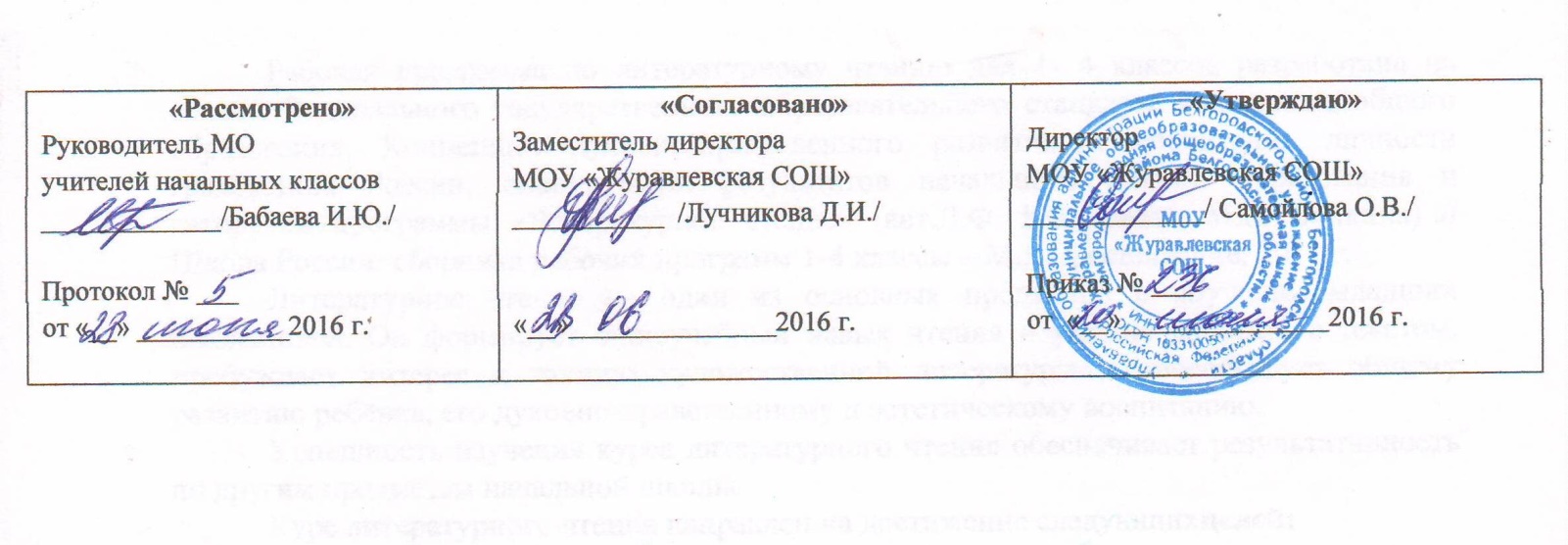 Рабочая программаБабаевой Ирины Юрьевнывысшая квалификационная категорияпо учебному предмету «Литературное чтение»4 классБазовый уровеньРаздел 1. ПОЯСНИТЕЛЬНАЯ ЗАПИСКАРабочая программа по литературному чтению для 1- 4 классов разработана на основе Федерального государственного образовательного стандарта начального общего образования, Концепции духовно-нравственного развития и воспитания личности гражданина России, планируемых результатов начального общего образования и  авторской программы «Литературное чтение» (авт.Л.Ф. Климанова, М.В. Бойкина) // Школа России: сборника рабочих программ 1-4 классы – М.:  Просвещение, 2011 г. Литературное чтение — один из основных предметов в обучении младших школьников. Он формирует общеучебный навык чтения и умение работать с текстом, пробуждает интерес к чтению художественной литературы и способствует общему развитию ребёнка, его духовно-нравственному и эстетическому воспитанию.Успешность изучения курса литературного чтения обеспечивает результативность по другим предметам начальной школы.Курс литературного чтения направлен на достижение следующихцелей:овладение осознанным, правильным, беглым и выразительным чтением как базовым навыком в системе образования младших школьников; совершенствование всех видов речевой деятельности, обеспечивающих умение работать с разными видами текстов; развитие интереса к чтению и книге; формирование читательского кругозора и приобретение опыта в выборе книг и самостоятельной читательской деятельности;развитие художественно-творческих и познавательных способностей, эмоциональной отзывчивости при чтении художественных произведений; формирование эстетического отношения к слову и умения понимать художественное произведение;обогащение нравственного опыта младших школьников средствами художественной литературы; формирование нравственных представлений о добре, дружбе, правде и ответственности; воспитание интереса и уважения к отечественной культуре и культуре народов многонациональной России и других стран.Литературное чтение как учебный предмет в начальной школе имеет большое значение в решении задач не только обучения, но и воспитания.Знакомство учащихся с доступными их возрасту художественными произведениями, духовно-нравственное и эстетическое содержание которых активно влияет на чувства, сознание и волю читателя, способствует формированию личных качеств, соответствующих национальным и общечеловеческим ценностям. Ориентация учащихся на моральные нормы развивает у них умение соотносить свои поступки с этическими принципами поведения культурного человека, формирует навыки доброжелательного сотрудничества.Важнейшим аспектом литературного чтения является формирование навыка чтения и других видов речевой деятельности учащихся. Они овладевают осознанным и выразительным чтением, чтением текстов про себя, учатся ориентироваться в книге, использовать её для расширения своих знаний об окружающем мире.В процессе освоения курса у младших школьников повышается уровень коммуникативной культуры: формируются умения составлять диалоги, высказывать собственное мнение, строить монолог в соответствии с речевой задачей, работать с различными видами текстов, самостоятельно пользоваться справочным аппаратом учебника, находить информацию в словарях, справочниках и энциклопедиях.На уроках литературного чтения формируется читательская компетентность, помогающая младшему школьнику осознать себя грамотным читателем, способным к использованию читательской деятельности для своего самообразования. Грамотный читатель обладает потребностью в постоянном чтении книг, владеет техникой чтения и приёмами работы с текстом, пониманием прочитанного и прослушанного произведения, знанием книг, умением их самостоятельно выбрать и оценить.Курс литературного чтения пробуждает интерес учащихся к чтению художественных произведений. Внимание начинающего читателя обращается на словесно-образную природу художественного произведения, на отношение автора к героям и окружающему миру, на нравственные проблемы, волнующие писателя. Младшие школьники учатся чувствовать красоту поэтического слова, ценить образность словесного искусства.Изучение предмета «Литературное чтение» решает множество важнейших задач начального обучения:развивать у детей способность полноценно воспринимать художественное произведение, сопереживать героям, эмоционально откликаться на прочитанное;учить детей чувствовать и понимать образный язык художественного произведения, выразительные средства, создающие художественный образ, развивать образное мышление учащихся;формировать умение воссоздавать художественные образы литературного произведения, развивать творческое и воссоздающее воображение учащихся, и особенно — ассоциативное мышление;развивать поэтический слух детей, накапливать эстетический опыт слушания произведений изящной словесности, воспитывать художественный вкус;формировать эстетическое отношение ребенка к жизни, приобщая его к классике художественной литературы;обеспечивать достаточно глубокое понимание содержания произведений различного уровня сложности;расширять кругозор детей через чтение книг различных жанров, разнообразных по содержанию и тематике, обогащать нравственно-эстетический и познавательный опыт ребенка;обеспечивать развитие речи школьников и активно формировать навык чтения и речевые умения;работать с различными типами текстов;создавать условия для формирования потребности в самостоятельном чтении художественных произведений, формировать «читательскую самостоятельность.Формы организации учебного процесса. В условиях внедрения Федерального государственного образовательного стандарта нового поколения особенно актуально совмещение традиционного школьного образования, классно-урочной системы, ИКТ и технологий дистанционного обучения. Это позволяет учителю по-новому подойти к разностороннему развитию обучающихся, их способностей, умений и навыков самообразования, к формированию у обучающихся готовности и способностей адаптироваться к меняющимся социальным условиям, к подготовке их к непрерывному образованию, к готовности учиться в течение всей жизни, приобретать не только новые знания, но и овладевать новым опытом.Цель организации дистанционного обучения школьников: оптимизировать учебный процесс через сетевое взаимодействие образовательных учреждений и внедрение технологий дистанционного обучения; использовать единый электронный образовательный контент, обеспечивая формирование единой образовательной информационной среды Белгородской области. Для осуществления электронного обучения и обучения с применением дистанционных образовательных технологий школьников МОУ «Журавлёвская СОШ» используются облачные технологии – информационно-образовательный портал «Сетевой класс Белогорья». Задача внедрения дистанционного обучения: обеспечить целенаправленную дифференциацию структуры содержания, форм и методов организации образовательного процесса, ориентированного на удовлетворение познавательных запросов, интересов; развивать способности и склонности каждого школьника;стремиться к достижению новых образовательных результатов.Для осуществления обучения школьников с применением дистанционных образовательных технологий планируется воспользоваться двумя разделами информационно-образовательного портала «Сетевой класс Белогорья»: «Виртуальная лаборатория» и «Виртуальный класс».Место учебного предмета в учебном плане. Курс «Литературное чтение» рассчитан на 448 ч. В 1 классе на изучение литературного чтения отводится 40 ч (4 ч в неделю, 10 учебных недель), во 2 – 4 классах по 136 ч (4 ч в неделю, 34 учебные недели в каждом классе)Средства организации контроля в 1-4 классах:Для реализации программы используется учебно-методический комплект:1. Л.Ф.Климанова, М.В. Бойкина. Литературное чтение. Рабочие программы 1-4 классы /пособие для учителей начальных классов/- М.: Просвещение, 2011.2. Горецкий В.Г.,   Кирюшкин В.А., Виноградская Л.А., Бойкина М.В. Азбука. 1 класс. В  2 ч. М.: Просвещение,  2011г.3. Климанова Л.Ф., Горецкий В.Г., Голованова М.В., Виноградская Л.А., Бойкина М.В.: учебник для 1 класса. В 2 ч. М.: Просвещение, 2012г4. Климанова Л.Ф., Горецкий В.Г., Голованова М.В., Виноградская Л.А., Бойкина М.В.: учебник для 2 класса. В 2 ч. М.: Просвещение, 2013г5. Климанова Л.Ф., Горецкий В.Г., Голованова М.В., Виноградская Л.А., Бойкина М.В.: учебник для 3 класса. В 2 ч. М.: Просвещение, 2014г6. Климанова Л.Ф., Горецкий В.Г., Голованова М.В., Виноградская Л.А., Бойкина М.В.: учебник для 4 класса. В 2 ч. М.: Просвещение, 2011г7.  Климанова Л.Ф. Чтение. Рабочая тетрадь. 1кл. М.: Просвещение, 2014г.8.  Климанова Л.Ф. Чтение. Рабочая тетрадь. 2кл. М.: Просвещение, 2014г.9 . Климанова Л.Ф. Чтение. Рабочая тетрадь. 3кл. М.: Просвещение, 2014г.10.  Климанова Л.Ф. Чтение. Рабочая тетрадь. 4кл. М.: Просвещение, 2014г.11. Электронное приложение к учебнику «Литературное чтение» автор Климанова Л.Ф. (СD-диск)Раздел 2. ПЛАНИРУЕМЫЕ РЕЗУЛЬТАТЫ ОСВОЕНИЯ УЧЕБНОГО ПРЕДМЕТАОбучение литературному чтению строится на основе понимания того, что литература - это явление национальной и мировой культуры, средство сохранения и передачи нравственных ценностей и традиций; осознании значимости чтения для личного развития; формирования представлений о Родине и её людях, окружающем мире, культуре, первоначальных этических представлений, понятий о добре и зле, дружбе, честности; формировании потребности в систематическом чтении.Результаты изучения учебного предмета (личностные, метапредметные, предметные)Личностные результаты:1) формирование чувства гордости за свою Родину, её историю, российский народ, становление гуманистических и демократических ценностных ориентации многонационального российского общества;2) формирование средствами литературных произведений целостного взгляда на мир в единстве и разнообразии природы, народов, культур и религий;3) воспитание художественно-эстетического вкуса, эстетических потребностей, ценностей и чувств на основе опыта слушания и заучивания наизусть произведений художественной литературы;4) развитие этических чувств, доброжелательности и эмоционально-нравственной отзывчивости, понимания и сопереживания чувствам других людей;5) формирование уважительного отношения к иному мнению, истории и культуре других народов, выработка умения терпимо относиться к людям иной национальной принадлежности;6) овладение начальными навыками адаптации к школе, к школьному коллективу;7) принятие и освоение социальной роли обучающегося, развитие мотивов учебной деятельности и формирование личностного смысла учения;8) развитие самостоятельности и личной ответственности за свои поступки на основе представлений о нравственных нормах общения;9) развитие навыков сотрудничества со взрослыми и сверстниками в разных социальных ситуациях, умения избегать конфликтов и находить выходы из спорных ситуаций, умения сравнивать поступки героев литературных произведений со своими собственными поступками, осмысливать поступки героев;10) наличие мотивации к творческому труду и бережному отношению к материальным и духовным ценностям, формирование установки на безопасный, здоровый образ жизни.Метапредметные результаты:1) овладение способностью принимать и сохранять цели и задачи учебной деятельности, поиска средств её осуществления;2) освоение способами решения проблем творческого и по-\искового характера;3) формирование умения планировать, контролировать и оценивать учебные действия в соответствии с поставленной задачей и условиями её реализации, определять наиболее эффективные способы достижения результата;4) формирование умения понимать причины успеха/неуспеха учебной деятельности и способности конструктивно действовать даже в ситуациях неуспеха;5) использование знаково-символических средств представления информации о книгах;6) активное использование речевых средств для решения коммуникативных и познавательных задач;7) использование различных способов поиска учебной информации в справочниках, словарях, энциклопедиях и интерпретации информации в соответствии с коммуникативными и познавательными задачами;8) овладение навыками смыслового чтения текстов в соответствии с целями и задачами, осознанного построения речевого высказывания в соответствии с задачами коммуникации и составления текстов в устной и письменной формах;9) овладение логическими действиями сравнения, анализа, синтеза, обобщения, классификации по родовидовым признакам, установления причинно-следственных связей, построения рассуждений;10) готовность слушать собеседника и вести диалог, при-знавать различные точки зрения и право каждого иметь и излагать своё мнение и аргументировать свою точку зрения и оценку событий;11) умение договариваться о распределении ролей в совместной деятельности, осуществлять взаимный контроль в совместной деятельности, общей цели и путей её достижения, осмысливать собственное поведение и поведение окружающих;12) готовность конструктивно разрешать конфликты посредством учёта интересов сторон и сотрудничества.Предметные результаты: 1) понимание литературы как явления национальной и мировой культуры, средства сохранения и передачи нравственных ценностей и традиций;2) осознание значимости чтения для личного развития; формирование представлений о Родине и её людях, окружающем мире, культуре, первоначальных этических представлений, понятий о добре и зле, дружбе, честности; формирование потребности в систематическом чтении;3) достижение необходимого для продолжения образования уровня читательской компетентности, общего речевого развития, т. е. овладение чтением вслух и про себя, элементарными приёмами анализа художественных, научно-познавательных и учебных текстов с использованием элементарных литературоведческих понятий;4) использование разных видов чтения (изучающее (смысловое), выборочное, поисковое); умение осознанно воспринимать и оценивать содержание и специфику различных текстов, участвовать в их обсуждении, давать и обосновывать нравственную оценку поступков героев;5) умение самостоятельно выбирать интересующую литературу, пользоваться справочными источниками для понимания и получения дополнительной информации, составляя самостоятельно краткую аннотацию;6) умение использовать простейшие виды анализа различных текстов: устанавливать причинно-следственные связи и определять главную мысль произведения, делить текст на части, озаглавливать их, составлять простой план, находить средства выразительности, пересказывать произведение;7) умение работать с разными видами текстов, находить характерные особенности научно-познавательных, учебных и художественных произведений. На практическом уровне овладеть некоторыми видами письменной речи (повествование — создание текста по аналогии, рассуждение — письменный ответ на вопрос, описание — характеристика героев). Умение написать отзыв на прочитанное произведение;8) развитие художественно-творческих способностей, умение создавать собственный текст на основе художественного произведения, репродукции картин художников, по иллюстрациям, на основе личного опыта.Планируемые результаты обученияВ результате изучения предмета «Литературное чтение» обучающие 1 классанаучатся:осознавать значимость чтения для дальнейшего обучения, понимать цель чтения;осознанно воспринимать содержание текста, определять главную мысль и героев произведения, отвечать на вопросы по содержанию;оформлять свою мысль в речевое высказывание небольшого объема;вести диалог в различных учебных и бытовых ситуациях общения, соблюдая правила речевого этикета; обсуждать прочитанный (услышанный) текст; распознавать прямое и переносное значение слова, его многозначность; пополнять активный словарный запас;использовать простейшие приемы анализа текстов: устанавливать причинно-следственные связи и определять главную мысль произведения; формулировать, основываясь на тексте, простые выводы;передавать содержание прочитанного или услышанного;коллективно обсуждать прочитанное; доказывать собственное мнение, опираясь на текст или собственный опыт;ориентироваться в книге по названию, оглавлению;самостоятельно пользоваться алфавитным каталогом, соответствующими возрасту словарями и справочной литературой.использовать разные способы работы с деформированным текстом: устанавливать причинно-следственные связи, последовательность событий;составлять небольшой текст по серии иллюстраций к произведению;делать элементарный анализ текста, выделяя два-три существенных признака;отличать прозаический текст от поэтического;распознавать фольклорные формы (сказки, загадки, пословицы)Получат возможность научиться:осмысливать эстетические и нравственные ценности художественного текста и высказывать собственное суждение;высказывать свое отношение к герою и его поступкам;работать с тематическим каталогом;работать с детской периодикой;пересказывать текст от лица автора, дополнять текст;создавать иллюстрации по содержанию произведения;работать в группе, создавая проекты;определять позиции героев и автора художественного текста.2 классанаучатся:правильно, осознано и достаточно бегло читать целыми словами. Темп чтения незнакомого текста не ниже 50 слов в минуту; соотносить темп чтения с содержанием высказывания и текста;убыстрять и замедлять темп речи и чтения, увеличивать и уменьшать силу голоса в зависимости от речевой ситуации и коммуникативной задачи высказывания;читать художественные произведения по ролям;отвечать на вопросы по содержанию текста, находить в нём предложения, подтверждающее устное высказывание; воспроизводить содержание текста по вопросам или картинному плану;ориентироваться в учебной книге с помощью содержания, пользоваться заданиями и вопросами, помещёнными в учебнике;передавать впечатления от общения с природой с помощью высказываний и рисунков, находить литературные произведения, созвучные своему эмоциональному настрою;различать на слух произведения различных жанров.получат возможность научиться:правилам подготовки к выразительному чтению: обдумать содержание, представить себе изображённую картину, услышать звучание строки, фразы и уловить их мелодичность, осмыслить исполнительскую задачу;средствам художественной выразительности (эпитеты, сравнения), образность и выразительность слова.3классанаучатся:бегло, выразительно читать текст;ускоренно читать произведение за счёт отработки приёмов целостного и точного восприятия слова, быстроты понимания прочитанного (скорость чтения не менее 60-70  слов в минуту);улавливать главную мысль произведения, логику поведения, смысловые и интонационные связи в тексте;составлять план прочитанного произведения  и краткий пересказ его содержания;устно рисовать картины к прочитанным произведениям;описывать устно содержание репродукции картин известных художников и сопоставлять их с прочитанными художественными текстами;получат возможность научиться:самостоятельно знакомиться с книгой, опираясь на фамилию автора, название книги и иллюстрации к ней;ориентироваться в мире книг по предложенному учителем списку.4 класса Научатся:•	читать про себя в процессе ознакомительного, выборочного и изучающего чтения;•	определять тему и главную мысль произведения; делить текст на смысловые части, составлять план текста и использовать его для пересказа; пересказывать текст кратко и подробно;•	представлять содержание основных литературных произведений, изученных в классе, указывать их авторов и названия;•	перечислять названия двух - трех детских журналов и пересказывать их основное содержание;•	характеризовать героев произведений; сравнивать характеры героев;  выявлять авторское отношение к герою;•	читать наизусть (по выбору)стихотворные произведения или отрывки из них, спокойно воспринимать замечания и критику одноклассников по поводу своей манеры чтения; •	обосновывать свое высказывание о литературном произведении или герое, подтверждать его фрагментами или отдельными строчками из произведения;•	ориентироваться в книге по ее элементам (автор,название,титульныйлист,страница«содержание»или«оглавление», аннотация, иллюстрации);•	составлять тематический, жанровый и монографический сборники произведений; составлять аннотацию на отдельное произведение и на сборники произведений;•	делать самостоятельный выбор книг в библиотеке в целях решения разных задач (чтение согласно рекомендованному списку; подготовка устного сообщения на определенную тему);•	высказывать оценочные суждения о героях прочитанных произведений и тактично воспринимать мнения одноклассников;•	самостоятельно работать с разными источниками информации (включая словари и справочники разного направления).•	представлять основной вектор движения художественной культуры: от народного творчества к авторским формам;•	отличать народные произведения от авторских;•	находить и различать средства художественной выразительности в авторской литературе (сравнение, олицетворение, гипербола (называем «преувеличением»), звукопись, контраст, повтор, разные типы рифмы).•	отслеживать особенности мифологического восприятия мира в сказках народов мира, в старославянских легендах и русских народных сказках;•	отслеживать проникновение фабульных элементов истории (в виде примет конкретно-исторического времени, исторических и географических названий) в жанры устного народного творчества — волшебной сказки и былины;•	представлять жизнь жанров фольклора во времени (эволюция жанра  волшебной сказки);•	обнаруживать связь смысла стихотворения с избранной поэтом стихотворной формой( на примере классической и современной поэзии); •	понимать роль творческой биографии писателя (поэта, художника)в создании художественного произведения;•	понимать, что произведения, принадлежащие к разным видам искусства (литературные, музыкальные, живописные) могут сравниваться не только на основе их тематического сходства, но и на основе сходства или различия мировосприятия их авторов (выраженных в произведении мыслей и переживаний).•	свободно работать с текстом: уметь выделять информацию, заданную аспектом рассмотрения, и удерживать заявленный аспект; уметь быстро менять аспект рассмотрения;•	свободно ориентироваться в текущей учебной книге и в других книгах комплекта; в корпусе учебных словарей, в периодических изданиях; в фонде школьной библиотеки: уметь находить нужную информацию и использовать ее в разных учебных целях;•	свободно работать с разными источниками информации (представленными в текстовой форме, в виде произведений изобразительного и музыкального искусства);•	разным формам учебной кооперации (работа вдвоем, в малой группе, в большой группе) и разным социальным ролям (ведущего и исполнителя);•	понимать основание разницы между заявленными точками зрения, позициями и уметь мотивированно и корректно присоединяться к одной из них или аргументированно высказывать собственную точку зрения; уметь корректно критиковать альтернативную позицию;•	осуществлять самоконтроль и контроль за ходом выполнения работы и полученного результатаполучит возможность научиться:•	читать вслух стихотворный и прозаический тексты на основе восприятия и передачи их художественных особенностей, выражения собственного отношения и в соответствии с выработанными критериями выразительного чтения;•	обсуждать с одноклассниками литературные, живописные и музыкальные произведения с точки зрения выраженных в них мыслей, чувств и переживаний;•	устно и письменно (в форме высказываний и/или коротких сочинений) делиться своими личными впечатлениями и наблюдениями, возникшими в ходе обсуждения литературных текстов, музыкальных и живописных произведений.•	осознавать значение литературного чтения в формировании собственной культуры и  мировосприятия;•	профилировать свою нравственно – этическую  ориентацию (накопив в ходе анализа произведений и общения по их поводу опыт моральных оценок и нравственного выбора).Раздел 3. СОДЕРЖАНИЕ КУРСА Общая характеристика предмета«Литературное чтение» как систематический курс начинается с 1 класса сразу после обучения грамоте.Раздел «Круг детского чтения» включает произведения устного творчества народов России и зарубежных стран, произведения классиков отечественной и зарубежной литературы и современных писателей России и других стран (художественные и научно-познавательные). Программа включает все основные литературные жанры: сказки, стихи, рассказы, басни, драматические произведения.Учащиеся работают с книгами, учатся выбирать их по своим интересам. Новые книги пополняют  знания об окружающем мире, жизни сверстников, об их отношении друг к другу, труду, к Родине. В процессе обучения обогащается социально-нравственный и эстетический опыт ребёнка, формируя у школьников читательскую самостоятельность.Программа предусматривает знакомство с книгой как источником различного вида информации и формирование библиографических умений.Раздел «Виды речевой и читательской деятельности» включает все виды речевой и читательской деятельности (умение читать, слушать, говорить и писать) и работу с разными видами текстов. Раздел направлен на формирование речевой культуры учащихся, на совершенствование коммуникативных навыков, главным из которых является навык чтения.Навык чтения. На протяжения четырёх лет обучения меняются приёмы овладения навыком чтения: сначала идёт освоение целостных (синтетических) приёмов чтения в пределах слова и словосочетания (чтения целыми словами); далее формируются приёмы интонационного объединения слов в предложения. Увеличивается скорость чтения (беглое чтение), постепенно вводится чтение про себя с воспроизведением содержания прочитанного. Учащиеся постепенно овладевают рациональными приёмами чтения и понимания прочитанного, орфоэпическими и интонационными нормами чтения, слов и предложений, осваивают разные виды чтения текста (выборочное, ознакомительное, изучающее) и используют их в соответствии с конкретной речевой задачей.Параллельно с формированием навыка беглого, осознанного чтения ведётся целенаправленная работа по развитию умения постигать смысл прочитанного, обобщать и выделять главное. Учащиеся овладевают приёмами выразительного чтения.Совершенствование устной речи (умения слушать и говорить) проводится параллельно с обучением чтению. Совершенствуются умения воспринимать на слух высказывание или чтение собеседника, понимать цели речевого высказывания, задавать вопросы по услышанному или прочитанному произведению, высказывать свою точку зрения. Усваиваются продуктивные формы диалога, формулы речевого этикета в условиях учебного и внеучебного общения. Знакомство с особенностями национального этикета и общения людей проводится на основе литературных (фольклорных и классических) произведений. Совершенствуется монологическая речь учащихся (с опорой на авторский текст, на предложенную тему или проблему для обсуждения), целенаправленно пополняется активный словарный запас. Учащиеся осваивают сжатый, выборочный и полный пересказ прочитанного или услышанного произведения.Особое место в программе отводится работе с текстом художественного произведения. На уроках литературного чтения совершенствуется представление о текстах (описание, рассуждение, повествование); учащиеся сравнивают художественные, деловые (учебные) и научно-познавательные тексты, учатся соотносить заглавие с содержанием текста (его темой, главной мыслью), овладевают такими речевыми умениями, как деление текста на части, озаглавливание, составление плана, различение главной и дополнительной информации текста. Программой предусмотрена литературоведческая пропедевтика. Учащиеся получают первоначальные представления о главной теме, идее (основной мысли) читаемого литературного произведения, об основных жанрах литературных произведений (рассказ, стихотворение, сказка), особенностях малых фольклорных жанров (загадка, пословица, считалка, прибаутка). Дети учатся использовать  изобразительные и выразительные средства словесного искусства («живописание словом», сравнение, олицетворение, эпитет, метафора, ритмичность и музыкальность стихотворной речи). При анализе художественного текста на первый план выдвигается художественный образ (без термина). Сравнивая художественный и научно-познавательный тексты, учащиеся осознают, что перед ними не просто познавательные интересные тексты, а именно произведения словесного искусства. Слово становится объектом внимания читателя и осмысливается как средство создания словесно-художественного образа, через который автор выражает свои мысли и чувства.Анализ образных средств языка в начальной школе проводится в объёме, который позволяет детям почувствовать целостность художественного образа, адекватно воспринять героя произведения и сопереживать ему.Дети осваивают разные виды пересказов художественного текста: подробный (с использованием образных слов и выражений), выборочный и краткий (передача основных мыслей).На основе чтения и анализа прочитанного текста учащиеся осмысливают поступки, характер и речь героя, составляют его характеристику, обсуждают мотивы поведения героя, соотнося их с нормами морали, осознают духовно-нравственный смысл прочитанного произведения.Раздел «Опыт творческой деятельности» раскрывает приёмы и способы деятельности, которые помогут учащимся адекватно воспринимать художественное произведение и проявлять собственные творческие способности. При работе с художественным текстом (со словом) используется жизненный, конкретно-чувственный опыт ребёнка и активизируются образные представления, возникающие у него в процессе чтения, развивается умение воссоздавать словесные образы в соответствии с авторским текстом. Такой подход обеспечивает полноценное восприятие литературного произведения, формирование нравственно-эстетического отношения к действительности. Учащиеся выбирают произведения (отрывки из них) для чтения по ролям, словесного рисования, инсценирования и декламации, выступают в роли актёров, режиссёров и художников. Они пишут изложения и сочинения, сочиняют стихи и сказки, у них развивается интерес к литературному творчеству писателей, создателей произведений словесного искусства.Виды речевой деятельности.Умение слушать (аудирование)	Восприятие на слух звучащей речи (высказывание собеседника, слушание). Адекватное понимание содержания звучащей речи, умение отвечать на вопросы по содержанию прослушанного произведения, определение последовательности событий, осознание цели речевого высказывания, умение задавать вопросы по прослушанному учебному, научно познавательному и художественному произведениям.	Развитие умения наблюдать за выразительностью речи, за особенностью авторского стиля.ЧтениеЧтение вслух. Ориентация на развитие речевой культуры учащихся и формирование у них коммуникативно-речевых умений и навыков. Постепенный переход от слогового к плавному, осмысленному, правильному чтению целыми словами вслух. Темп чтения, позволяющий осознать текст. Постепенное увеличение скорости чтения. Соблюдение орфоэпических и интонационных норм чтения. Чтение предложений с интонационным выделением знаков препинания. Понимание смысловых особенностей разных по виду и типу текстов, передача их с помощью интонирования. Развитие поэтического слуха. Воспитание эстетической отзывчивости на произведение. Умение самостоятельно подготовиться к выразительному чтению небольшого текста (выбрать тон и темп чтения, определить логические ударения и паузы).Развитие умения переходить от чтения вслух к чтению про себя. Чтение про себя. Осознание смысла произведения при чтении про себя (доступных по объему и жанру произведений). Определение вида  чтения (изучающее, ознакомительное, выборочное), умение находить в тексте необходимую информацию, понимание ее особенностей.Работа с разными видами текстаОбщее представление о разных видах текста: художественном, учебном, научно-популярном – и их сравнение. Определение целей создания этих видов текста. Умение ориентироваться в нравственном содержании художественных произведений, осознавать сущность поведения героев.Практическое освоение умения отличать текст от набора предложений. Прогнозирование содержания книги по её названию оформлению.Самостоятельное определение темы и главной мысли произведения по вопросам и самостоятельное деление текста на смысловые части, их озаглавливание. Умение работать с разными видами информации.Участие в коллективном обсуждении: умение отвечать на вопросы, выступать по теме, слушать выступления товарищей, дополнять ответы по ходу беседы, используя текст. Привлечение справочных и иллюстративно -  изобразительных материалов.Библиографическая культураКнига как особый вид искусства. Книга как источник необходимых знаний. Общее представление о первых книгах на Руси и начало книгопечатания. Книга учебная, художественная, справочная. Элементы книги: содержание или оглавление, титульный лист, аннотация, иллюстрации.Умение самостоятельно составлять аннотацию.Виды информации в книге: научная, художественная (с опорой на внешние показатели в книге, её справочный иллюстративный материал).Типы книг (изданий): книга- произведение, книга сборник, собрание сочинений, периодическая печать, справочные издания (справочники, словари, энциклопедии).Самостоятельный выбор книг на основе рекомендуемого списка, алфавитного и тематического каталога. Самостоятельное пользование соответствующими возрасту словарями и другой справочной литературой. Работа с текстом художественного произведенияОпределение особенности художественного текста: своеобразие выразительных средств языка (с помощью учителя). Понимание заглавие произведений, его адекватное соотношение с содержанием. Понимание нравственно – эстетического содержания прочитанного произведения, осознаний мотивации поведения героев, анализ поступков героев с точки зрения норм морали. Осознание понятия «Родина» представления о проявлении любви к Родине в литературе разных народов. Схожесть тем и героев в фольклоре разных народов. Самостоятельное воспроизведение текста с использованием выразительных средств языка( синонимов, антонимов, сравнений, эпитетов), последовательное воспроизведение эпизодов с использованием специфической для данного произведения лексики, рассказ по иллюстрациям, пересказ.Характеристика героя произведения с использованием художественно-выразительных средств данного текста. Нахождение в тексте слов и выражений, характеризующих героя и события. Анализ поступка персонажа и его мотивов. Сопоставление поступков героев по аналогии или по контрасту. Характеристика героя произведения: портрет, характер, выраженные через поступки и речь. Выявление авторского отношения к герою на основе анализа текста, авторских помет, имен героев.Освоение разных видов пересказа художественного текста: подробный, выборочный и краткий (передача основных мыслей).Подробный пересказ текста (деление текста на части, определение главной мысли каждой части и всего текста, озаглавливание каждой части и всего текста): определение главной мысли фрагмента, выделение опорных или ключевых слов, озаглавливание; план (в виде назывных предложений из текста, в виде вопросов, в виде самостоятельно сформулированных высказываний) и на его основе подробный пересказ всего текста.Самостоятельный выборочный пересказ по заданному фрагменту: характеристика героя произведения (выбор слов, выражений в тексте, позволяющей составить рассказ о герое), описание места действия (выбор слов, выражений в тексте, позволяющих составить данное описание на основе текста). Вычленение и сопоставление эпизодов из разных произведений по общности ситуаций, эмоциональной окраске, характеру поступков героев.Развитие наблюдательности при чтении поэтических текстов. Развитие умения предвидеть ход развития сюжета, последовательности событий.Работа с научно-популярным, учебным и другими текстамиПонимание заглавия произведения, адекватное соотношение с его содержанием. Определение особенностей учебного и научно-популярного текстов (передача информации). Знакомство с простейшими приемами анализа различных видов текста: установление причинно- следственных связей, определение главной мысли текста. Деление текста на части. Определение микротем. Ключевые и опорные слова. Построение алгоритма деятельности по воспроизведению текста. Воспроизведение текста с опорой на ключевые слова, модель, схему. Подробный пересказ текста. Краткий пересказ текста. Умение работать с учебными заданиями, обобщающими вопросами и справочным материалом.Умение говорить (культура речевого общения)Осознание диалога как вида речи. Особенности диалогического общения: умение понимать вопросы, отвечать на них и самостоятельно задавать вопросы по тексту; внимательно выслушивать, не перебивая, собеседника и в вежливой форме высказывать свою точку зрения по обсуждаемому произведению (художественному, учебному, научно-познавательному). Умение проявлять доброжелательность к собеседнику. Доказательство собственной точки зрения с опорой на текст или личный опыт. Использование норм речевого этикета в процессе общения. Знакомство с особенностями национального этикета на основе литературных произведений.Работа со словом (распознавать прямое и переносное значение слов, их многозначность), целенаправленное пополнение активного словарного запаса. Работа со словарями.Умение построить монологическое речевое высказывание небольшого объема с опорой на вопрос. Формирование грамматически правильной речи, эмоциональной выразительности и содержательности. Отражение основной мысли текста в высказывании. Передача содержания прочитанного или прослушанного с учетом специфики научно- популярного, учебного и художественного текстов. Передача впечатлений в рассказе (описание, рассуждение, повествование). Самостоятельное построение плана собственного высказывания. Отбор и использование выразительных средств (синонимы, антонимы, сравнения) с учетом особенностей монологического высказывания.Устное сочинение как продолжение прочитанного произведения, отдельных его сюжетных линий, короткий рассказ по рисункам либо на заданную тему.Письмо (культура письменной речи)Нормы письменной речи: соответствие содержания заголовку (отражение темы, места действия, характеров героев), использование в письменной речи выразительных средств языка (синонимы, антонимы, сравнения) в мини- сочинениях ( повествование, описание, рассуждение), рассказ на заданную тему, отзыв о прочитанной книге.Круг детского чтенияЗнакомство с культурно-историческим наследием России, с общечеловеческими ценностями. Произведения устного народного творчества разных народов (малые фольклорные жанры, народные сказки о животных, бытовые и волшебные сказки народов России и зарубежных стран). Знакомство с поэзией А.С. Пушкина, М.Ю. Лермонтова, Л.Н. Толстого, А.П. Чехова и других классиков отечественной литературы XIX—XX вв., классиков детской литературы, знакомство с произведениями современной отечественной (с учётом многонационального характера России) и зарубежной литературы, доступными для восприятия младших школьников. Тематика чтения обогащена введением в круг чтения младших школьников мифов Древней Греции, житийной литературы и произведений о защитниках и подвижниках Отечества.Книги разных видов: художественная, историческая, приключенческая, фантастическая, научно-популярная, справочно-энциклопедическая литература, детские периодические издания.Основные темы детского чтения: фольклор разных народов, произведения о Родине, природе, детях, братьях наших меньших, добре, дружбе, честности, юмористические произведения.Литературоведческая пропедевтика (практическое освоение)Нахождение в тексте художественного произведения (с помощью учителя) средств выразительности: синонимов, антонимов, эпитетов, сравнений, метафор и осмысление их значения.Первоначальная ориентировка в литературных понятиях: художественное произведение, искусство слова, автор (рассказчик), сюжет (последовательность событий), тема. Герой произведения: его портрет, речь, поступки, мысли, отношение автора к герою.Общее представление об особенностях построения разных видов рассказывания: повествования (рассказ), описания (пейзаж, портрет, интерьер), рассуждения (монолог героя, диалог героев).Сравнение прозаической и стихотворной речи (узнавание, различение), выделение особенностей стихотворного произведения (ритм, рифма).Фольклорные и авторские художественные произведения (их различение).Жанровое разнообразие произведений. Малые фольклорные формы (колыбельные песни, потешки, пословицы, поговорки, загадки): узнавание, различение, определение основного смысла. Сказки о животных, бытовые, волшебные. Художественные особенности сказок: лексика, построение (композиция). Литературная (авторская) сказка.Рассказ, стихотворение, басня — общее представление о жанре, наблюдение за особенностями построения и выразительными средствами.Творческая деятельность обучающихся (на основе литературных произведений)Интерпретация текста литературного произведения в творческой деятельности учащихся: чтение по ролям, инсценирование, драматизация, устное словесное рисование, знакомство с различными способами работы с деформированным текстом и использование их (установление причинно-следственных связей, последовательности событий, изложение с элементами сочинения, создание собственного текста на основе художественного произведения (текст по аналогии), репродукций картин художников, по серии иллюстраций к произведению или на основе личного опыта). Развитие умения различать состояние природы в различные времена года, настроение людей, оформлять свои впечатления в устной или письменной речи. Сравнивать свои тексты с художественными текстами-описаниями, находить литературные произведения, созвучные своему эмоциональному настрою, объяснять свой выбор.Раздел 4. ТЕМАТИЧЕСКОЕ ПЛАНИРОВАНИЕ С ОПРЕДЕЛЕНИЕМ ОСНОВНЫХ ВИДОВ УЧЕБНОЙ ДЕЯТЕЛЬНОСТИ ОБУЧАЮЩИХСЯТематическое распределение количества часовПриложение 1Формы и средства контроля. Критерии оцениванияНормы оценки знаний, умений и навыков учащихся начальных классов предназначены для обеспечения прочности усвоения детьми учебного материала по каждому из предметов начального цикла на уровне, требуемом программами.Эти нормы позволяют осуществить систематический контроль за успешностью обучения учащихся, принимать меры к устранению пробелов, предупреждать неуспеваемость учащихся. Учитель применяет для оценивания цифровой балл (отметку) и оценочное суждение. Отметка как цифровое оформление оценки вводится учителем со второго класса (2 - е полугодие). В начальной школе проверяются следующие умения и навыки, связанные с читательской деятельностью: навык осознанного чтения в определенном темпе (вслух и про себя); умение выразительно читать и пересказывать текст, учить наизусть стихотворение, прозаическое произведение.При проверке умения пересказывать текст произведения, особое внимание уделяется правильности передачи основного содержания текста, последовательности и полноте развития сюжета, выразительности при характеристике образов. Кроме техники чтения, учитель контролирует и собственно читательскую деятельность школьника: умение ориентироваться в книге, знание литературных произведений, их жанров и особенностей, знание имен детских писателей и поэтов и их жанровые приоритеты (писал сказки, стихи о природе и т.п.). Чтение и читательская деятельность в разных классах начальной школы имеет специфические особенности. Если в первом классе чтение выступает объектом усвоения (осваиваются способы чтения, ведется работа над пониманием прочитанных слов, предложений и небольших текстов), то во 2-4 классах чтение постепенно становится общеучебным умением. Одним из показателей этого является изменение соотношения чтения про себя и вслух. Кроме того, в первом классе основное учебное время занимает чтение вслух, тогда как по мере овладения навыками быстрого осознанного чтения увеличивается доля чтения про себя (от 10-15% в первом классе до 80-85% в четвертом классе). Учитывая особенности уровня сформированности навыка чтения школьников, учитель ставит конкретные задачи контролирующей деятельности:- в первом классе проверяется сформированность слогового способа чтения: осознание общего смысла читаемого текста, понимание значения отдельных слов и предложений, соблюдение пауз, отделяющих одно предложение от другого;- во втором классе проверяется сформированность умения читать целыми словами и словосочетаниями; осознание общего смысла содержания прочитанного текста, умение использовать паузы, соответствующие знакам препинания, интонации, передающие характерные особенности героев;- в третьем классе, наряду с проверкой сформированности умения читать целыми словами, основными задачами контроля являются достижение осмысления прочитанного текста, проверка выразительности чтения подготовленного текста прозаических произведений и стихотворений; использование основных средств выразительности: пауз, логических ударений;- в четвертом классе проверяется сформированность умения читать словосочетаниями и синтагмами; достижение осмысления текста; выразительность чтения по книге и наизусть как подготовленного, так и неподготовленного текста, самостоятельный выбор элементарных средств выразительности в зависимости от характера произведения.Нормы техники чтения (слов/мин.) для классов возрастной нормы и классов расширенного обучениия.Классификация сшибок и недочетов, влияющих на снижение оценкиОшибки:- искажения читаемых слов (замена, перестановка, пропуски или добавления букв, слогов, слов); неправильная постановка ударений (более двух);- чтение всего текста без смысловых пауз, нарушение темпа и четкости произношения слов при чтении вслух; - непонимание общего смысла прочитанного текста за установленное время чтения; - неправильные ответы на вопросы по содержанию текста; неумение выделить основную мысль прочитанного;- неумение найти в тексте слова и выражения, подтверждающие понимание основного содержания прочитанного;- нарушение при пересказе последовательности событий в произведении; нетвердое знание наизусть подготовленного текста;- монотонность чтения, отсутствие средств выразительности.Недочеты:- не более двух неправильных ударений;- отдельные нарушения смысловых пауз, темпа и четкости произношения слов при чтении вслух;- осознание прочитанного текста за время, немного превышающее установленное;- неточности при формулировке основной мысли произведения;- нецелесообразность использования средств выразительности, недостаточная выразительность при передаче характера персонажа.Текущий контроль по чтению проходит на каждом уроке в виде индивидуального или фронтального устного опроса: чтение текста, пересказ содержания произведения (полно, кратко, выборочно), выразительное чтение наизусть или с листа. Осуществляется на материале изучаемых программных произведений в основном в устной форме. Возможны и письменные работы - небольшие по объему (ответы на вопросы, описание героя или события), а также самостоятельные работы с книгой, иллюстрациями и оглавлением. Целесообразно для этого использовать и тестовые задания типа "закончи предложение", "найди правильный ответ", "найди ошибку" и т.п.Тематический контроль проводится после изучения определенной темы и может проходить как в устной, так и в письменной форме. Письменная работа также может быть проведена в виде тестовых заданий, построенных с учетом предмета чтения. Итоговый контроль по проверке чтения вслух проводится индивидуально. Для проверки подбираются доступные по лексике и содержанию незнакомые тексты. При выборе текста осуществляется подсчет количества слов (слово "средней" длины равно 6 знакам, к знакам относят как букву, так и пробел между словами). Для проверки понимания текста учитель задает после чтения вопросы. Проверка навыка чтения "про себя" проводится фронтально или группами. 2-й класс.Оценка "5" ставится ученику, если он: понимает содержание прочитанного, отчетливо произносит звуки, слова, не допускает искажений, замен, перестановок букв и слогов в словах; читает правильно, плавно по слогам с постепенным переходом на чтение целыми словами; читает плавно целыми словами (трудные слова по слогам) во 2 полугодии;верно ставит ударение в словах, соблюдает интонацию, соответствующую знакам препинания в конце предложения; умеет правильно ответить на вопрос учителя и последовательно передать содержание сюжетного рассказа, сказки и иллюстрации к тексту; твердо знает наизусть текст стихотворения, читает его выразительно.Оценка "4"ставится ученику, если он: понимает содержание прочитанного; читает плавно по слогам,  отдельные слова прочитывает целиком; допускает при чтении 1-2 ошибки в словах (повтор слов, слогов, замены и др.), при соблюдении интонации конца предложения; правильно пересказывает текст и отвечает на вопросы учителя, но допускает речевые неточности, которые исправляет самостоятельно или с небольшой помощью учителя; знает наизусть стихотворение, не допускает при чтении единичные ошибки, легко исправляет их сам. Оценка "3"ставится ученику, если он: осваивает содержание прочитанного только с помощью вопросов учителя; читает отрывисто по слогам, темп чтения - не менее 10 слов в минуту (1полугодие); читает медленно по слогам, темп чтения - не менее 25 слов в минуту (2 полугодие);допускает при чтении 3-5 ошибок на замену, пропуск, перестановку букв, слогов;не соблюдает паузы между словами и предложениями; пересказывает текст, нарушая последовательность, допускает речевые ошибки и исправляет их только с помощью учителя;знает наизусть стихотворение, но при чтении воспроизводит его неточно. Оценка "2" ставится ученику в том случае, если он:читает по буквам, темп чтения - менее 25 слов в минуту; не понимает содержание прочитанного; не воспроизводит текст по вопросам учителя;при чтении наизусть нарушает последовательность, не полностью воспроизводит текст прочитанного. (В 1 полугодии неудовлетворительные оценки по чтению не выставляются; во II полугодии они выставляются в тех редких случаях, когда ученик устойчиво испытывает большие трудности в усвоении программы начальных классов).3-й класс.Оценка "5"ставится ученику, если он: понимает смысл прочитанного, читает правильно целыми словами, слова сложной слоговой структуры прочитывает по слогам (1 полугодие): читает целыми словами (2полугодие); читает текст выразительно, соблюдает логические ударения и паузы;самостоятельно делит небольшой текст на части, выделяет главное, передает содержание прочитанного, грамматически правильно строит свою речь; понимает смысл слов в контексте, самостоятельно находит в тексте слова и выражения, используемые автором для изображения действующих лиц и описания природы; твердо знает наизусть стихотворение и читает его выразительно. Оценка "4" ставится ученику, если он: читает текст осознанно, выразительно, целыми словами, отдельные трудные слова - по слогам (1полугодие); читает целыми словами, допускает 1-2 ошибки в словах, в соблюдении пауз и логических ударений (2 полугодие);допускает 1-2 негрубые ошибки при передаче прочитанного, при делении текста на части, нахождении нужных эпизодов рассказа по заданию учителя; правильно понимает основной смысл прочитанного, но выражает его неточно;знает наизусть стихотворение, выразительно читает его, но допускает незначительные ошибки (повторы, длительные паузы и др.). Оценка "3" ставится ученику, если он: читает по слогам и только отдельные слова читает целиком (1 полугодие);переходит на чтение целыми словами, допускает 3-5 ошибок - замена, пропуск, перестановка букв, слогов, слов и постановка ударений в словах (2 полугодие);последовательно передает содержание прочитанного, выделяет главную мысль, делит текст на части с помощью наводящих вопросов учителя, при пересказе нарушает последовательность изложения, допускает речевые ошибки, исправляет их только с помощью учителя, воспроизводит наизусть стихотворение, но знает его нетвердо, читает монотонно.Оценка "2" ставится ученику, если он: читает монотонно, по слогам (1полугодие); читает по слогам, только отдельные слова читает целиком (2 полугодие);допускает более 6 ошибок;искажает содержание прочитанного, не может выделить основную мысль прочитанного и разделить текст на части с помощью дополнительных вопросов; при чтении наизусть не полностью воспроизводит текст стихотворения.4-й класс.Оценка "5"ставится ученику, если он читает осознанно, бегло, правильно, с использованием основных средств выразительности (1 полугодие); читает бегло, сознательно, правильно с соблюдением основных норм литературного произношения, передает с помощью интонации смысл прочитанного и свое отношение к его содержанию (2 полугодие);полно, кратко и выборочно пересказывает текст, самостоятельно составляет простейший план, выявляет основной смысл прочитанного;самостоятельно находит в тексте слова, выражения и эпизоды для составления рассказа на определенную тему (о природе, событии, герое); знает,  выразительно читает наизусть стихотворение. Оценка "4" ставится ученику, если он:читает текст бегло целыми словами, использует логические ударения и паузы (1 полугодие);читает текст бегло целыми словами, использует логические ударения и паузы (2 полугодие),  делает 1-2 ошибки в словах при чтении и в определении логических ударений и пауз, составляет план прочитанного, пересказывает текст полно (кратко, выборочно);самостоятельно выделяет главную мысль прочитанного, но допускает отдельные речевые ошибки и устраняет их самостоятельно;читает выразительно стихотворение наизусть, но допускает незначительные неточности. Оценка "3" ставится ученику, если он:читает осознанно, целыми словами (единичные слова по слогам), монотонно, (1 полугодие); читает целыми словами, недостаточно выразительно, допускает при чтении от 3 до 5 ошибок (2 полугодие); передает полное и краткое содержание текста, основную мысль прочитанного, составляет план и др. с помощью наводящих вопросов учителя, воспроизводит наизусть текст стихотворения, но допускает ошибки и исправляет их только с помощью учителя. Оценка "2" ставится ученику, если он:читает текст по слогам и только отдельные слова прочитывает целиком, допускает большое количество ошибок на замену, пропуск слогов, слов и др.,слабо понимает прочитанное (1полугодие), не владеет чтением целыми словами, допускает более 6 ошибок (2 полугодие);пересказывает текст непоследовательно, искажает содержание прочитанного, допускает множество речевых ошибок; не может кратко и выборочно пересказать текст, составить план и выделить главную мысль прочитанного с помощью наводящих вопросов учителя; при чтении наизусть не может полностью воспроизвести текст стихотворения.При оценке домашнего чтения предъявляются более высокие требования, чем при чтении без предварительной подготовки. Оценка за чтение должна выставляться на основе устного ответа и самостоятельного чтения ученика. Объем прочитанного на оценку должен быть не менее: в 1-м классе - 1/4 страницы,  во 2-м классе -1/3 страницы,  в 3 м классе -1/2 , в 4-м классе 3/4 страницы учебной книги для чтения. При выставлении оценки по чтению необходимо ее мотивировать и постоянно поощрять детей в овладении правильным навыком чтения и умением работать с текстом. Итоговые проверки навыка чтения проводятся три раза в год; входной контроль, в конце I и II полугодий.Приложение 2Учебно-методическое и материально-техническое обеспечение:Средства организации контроляЧисло контрольных работ по классамЧисло контрольных работ по классамЧисло контрольных работ по классамЧисло контрольных работ по классамСредства организации контроля1 класс2 класс3 класс4 классКонтрольные работы1488Проекты 2433Комплексная контрольная работа на межпредметной основе1111Содержание курсаТематическое планированиеТематическое планированиеКоличество часовКоличество часовКоличество часовКоличество часовХарактеристика деятельности обучающихсяСодержание курсаТематическое планированиеТематическое планирование1 кл.2 кл.3кл.4 кл.Характеристика деятельности обучающихсяВводные урокиВводные урокиВводные уроки1111Знакомство с учебником по литературному чтению. Система условных обозначений. Содержание учебника. Словарь.Знакомство с учебником по литературному чтению. Система условных обозначений. Содержание учебника. Словарь.Понимать условные обозначения, использовать их при выполнении заданий.Предполагать на основе названия содержание главы.Ориентироваться в учебнике по литературному чтению.Знать и применять систему условных обозначений при выполнении заданий.Находить нужную главу и нужное произведение в содержании учебника.Пользоваться словарем  в конце учебника.Составлять связное высказывание по иллюстрациям и оформлению учебника.Знать фамилии, имена, отчества писателей прочитанных произведений.Жили-были буквыЖили-были буквыЖили-были буквы7---Знакомство с названием раздела. Прогнозирование содержания раздела. Выставка книг по теме. Стихотворения В. Данько, С. Чёрного, С. Маршака. Тема стихотворения. Заголовок. Характер героев (буквы). Выразительное чтение с опорой на знаки препинания. Творческая работа: волшебные превращения. Проектная деятельность. «Создаём город букв», «Буквы — герои сказок». Литературная сказка И. Токмаковой, Ф. Кривина.Главная мысль. Характер героя произведения. Творческий пересказ: дополнение содержания текста. Стихотворения Г. Сапгира, М. Бородицкой, И. Гамазковой, Е. Григорьевой. Заголовок. Рифма. Звукопись как приём характеристики героя. Главная мысль произведения. Заучивание наизусть. Конкурс чтецов.Знакомство с названием раздела. Прогнозирование содержания раздела. Выставка книг по теме. Стихотворения В. Данько, С. Чёрного, С. Маршака. Тема стихотворения. Заголовок. Характер героев (буквы). Выразительное чтение с опорой на знаки препинания. Творческая работа: волшебные превращения. Проектная деятельность. «Создаём город букв», «Буквы — герои сказок». Литературная сказка И. Токмаковой, Ф. Кривина.Главная мысль. Характер героя произведения. Творческий пересказ: дополнение содержания текста. Стихотворения Г. Сапгира, М. Бородицкой, И. Гамазковой, Е. Григорьевой. Заголовок. Рифма. Звукопись как приём характеристики героя. Главная мысль произведения. Заучивание наизусть. Конкурс чтецов.Выбирать книгу по заданному параметру. Объяснять название произведения.Выбирать из предложенного списка слова для характеристики различных героев произведения.Описывать внешний вид героя, его характер, привлекая текст произведения и свой читательский и жизненный опыт.Передавать характер героя с помощью жестов, мимики, изображать героев.Определять главную мысль; соотносить главную мысль с содержанием произведения.Составлять план пересказа прочитанного: что произошло в начале, потом, чем закончился рассказ.Находить в стихах слова с созвучным окончанием.Находить слова, которые помогают представить самого героя или его речь.Использовать приём звукописи при изображении различных героев.Участвовать в конкурсе чтецов; декламировать стихи на публику; оценивать себя в роли чтеца.Сказки, загадки, небылицыСказки, загадки, небылицыСказки, загадки, небылицы7---Знакомство с названием раздела. Прогнозирование содержания раздела. Выставка книг по теме. Сказки авторские и народные. «Курочка Ряба». «Теремок». «Рукавичка». «Петух и собака». Сказки А. С. Пушкина. Произведения К. Ушинского и Л. Толстого. Герои сказки. Рассказывание сказки на основе картинного плана. Инсценирование. Главная мысль сказки. Сравнение народной и литературной сказок. Выразительные средства языка. Выразительное чтение диалогов из сказок. Загадки. Тема загадок. Сочинение загадок. Песенки. Русские народные песенки. Английские народные песенки. Герои песенок. Сравнение песенок. Настроение. Выразительное чтение песенок. Потешки. Герои потешки. Чтение по ролям. Небылицы. Сочинение небылиц. Оценка планируемых достижений.Знакомство с названием раздела. Прогнозирование содержания раздела. Выставка книг по теме. Сказки авторские и народные. «Курочка Ряба». «Теремок». «Рукавичка». «Петух и собака». Сказки А. С. Пушкина. Произведения К. Ушинского и Л. Толстого. Герои сказки. Рассказывание сказки на основе картинного плана. Инсценирование. Главная мысль сказки. Сравнение народной и литературной сказок. Выразительные средства языка. Выразительное чтение диалогов из сказок. Загадки. Тема загадок. Сочинение загадок. Песенки. Русские народные песенки. Английские народные песенки. Герои песенок. Сравнение песенок. Настроение. Выразительное чтение песенок. Потешки. Герои потешки. Чтение по ролям. Небылицы. Сочинение небылиц. Оценка планируемых достижений.Подбирать книги на выставку в соответствии с темой раздела; рассказывать о ней в соответствии с коллективно составленным планом, обсуждатьпрочитанное.Выбирать нужную книгу по заданным параметрам.Соотносить иллюстрацию с содержанием текста.Рассказывать сказку на основе картинного плана.Называть героев сказки и причины совершаемых ими поступков, давать их нравственнуюПересказывать сказку подробно на основе картинного плана и по памяти.Отгадывать загадки на основе ключевых (опорных) слов загадки, сочинять загадки, небылицы;объединять их по темам.Апрель, апрель. Звенит капель!Апрель, апрель. Звенит капель!Апрель, апрель. Звенит капель!5---Знакомство с названием раздела. Прогнозирование содержания раздела. Выставка книг по теме. Лирические стихотворения А. Майкова, А. Плещеева, Т. Белозёрова, С. Маршака. Настроение. Развитие воображения, средства художественной выразительности:сравнениеЛитературная загадка. Сочинение загадок. И. Токмакова. Е. Трутнева. Проект: «Составляем сборник загадок». Чтение наизусть стихотворений.Наблюдение за ритмическим рисунком стихотворного текста. Запоминание загадок. Сравнение стихов разных поэтов на одну тему, выбор понравившихся, их выразительное чтение.Знакомство с названием раздела. Прогнозирование содержания раздела. Выставка книг по теме. Лирические стихотворения А. Майкова, А. Плещеева, Т. Белозёрова, С. Маршака. Настроение. Развитие воображения, средства художественной выразительности:сравнениеЛитературная загадка. Сочинение загадок. И. Токмакова. Е. Трутнева. Проект: «Составляем сборник загадок». Чтение наизусть стихотворений.Наблюдение за ритмическим рисунком стихотворного текста. Запоминание загадок. Сравнение стихов разных поэтов на одну тему, выбор понравившихся, их выразительное чтение.Отбирать книги на выставке в соответствии с темой раздела, рассказывать о книге с выставки в соответствии с коллективно составленным планом.Находить в стихотворении слова, которые помогают передать настроение автора, картины природы, им созданные.Наблюдать за ритмом стихотворного произведения.Находить в загадках слова, с помощью которых сравнивается один предмет с другим; придумывать свои сравнения.Отгадывать загадки на основе ключевых (опорных) слов загадки.Сочинять загадки на основе подсказки, данной в учебнике.Учиться работать в паре, обсуждать прочитанное, договариваться друг с другом.И в шутку и всерьезИ в шутку и всерьезИ в шутку и всерьез6---Знакомство с названием раздела. Прогнозирование содержания произведений раздела. Выставка книг по теме. Весёлые стихи для детей И. Токмаковой, Г. Кружкова, К. Чуковского, О. Дриза, О. Григорьева, Т. Собакина. Авторское отношение к изображаемому. Звукопись как средство выразительности. Юмористические рассказы для детей Я. Тайца, Н. Артюховой, М. Пляцковского. Заголовок — «входная дверь» в текст. Подбор другого заголовка. Герой юмористического рассказа. Чтение по ролям. Заучивание наизусть. Рассказывание. Сравнение произведений на одну тему: сходство и различия. Оценка достижений.Подбирать книги к выставке в соответствии с темой раздела, рассказывать о книгах с выставки в соответствии с коллективно составленным планом.Отличать юмористическое произведение; находить характерные черты юмористического текста.Определять настроение автора.Объяснять смысл названия произведения.Придумывать свои заголовки.Находить слова, которые отражают характер героя.Передавать при чтении настроение стихотворения.Я и мои друзьяЯ и мои друзьяЯ и мои друзья5---Знакомство с названием раздела. Прогнозирование содержания раздела. Выставка книг по теме. Рассказы о детях Ю. Ермолаева, М. Пляцковского. Заголовок — «входная дверь» в текст. План рассказа. Стихотворения Е. Благининой, В. Орлова, С. Михалкова, Р. Сефа, В. Берестова, И. Пивоваровой, Я. Акима, Ю. Энтина. Тема произведений. Главная мысль. Нравственно-этические представления. Соотнесение содержания произведения с пословицами. Сравнение рассказа и стихотворения. Выразительное чтение. Заучивание наизусть. Проект: «Наш класс — дружная семья». Создание летописи класса. Оценка достижений.Представлять книгу с выставки в соответствии с коллективно составленным планом.Прогнозировать содержание раздела.Воспринимать на слух художественное произведение.Обсуждать с друзьями, что такое «настоящая дружба», кого можно назвать другом, приятелем.Обсуждать варианты доброжелательного и необидного способа общения.Определять тему произведения и главную мысль.Соотносить содержание произведения с пословицами.Составлять план рассказа.О братьях наших меньшихО братьях наших меньшихО братьях наших меньших5---Знакомство с названием раздела. Прогнозирование содержания раздела. Планирование работы учащихся и учителя по освоению содержания раздела. Выставка книг по теме. Стихотворения о животных С. Михалкова, Р. Сефа, И. Токмаковой. Выразительное чтение стихотворения. Рассказы В. Осеевой. Сказки — несказки Д. Хармса, Н. Сладкова. Художественный и научно-популярный тексты. Сравнение художественного и научно-популярного текстов. Событие рассказа. Поступок героя. Пересказ на основе иллюстрации. Оценка достиженийПредставлять книгу с выставки в соответствии с коллективно составленным планом.Определять основные особенности художественного текста и основные особенности научно-популярного текста (с помощью учителя).Называть особенности сказок — несказок; придумыватьсвои собственные сказки — несказки; находить сказки — несказки, в книгах.Характеризовать героя художественного текста на основе поступков.Рассказывать содержание текста с опорой на иллюстрации.Рассказывать истории из жизни братьев наших меньших, выражать своё мнение при обсуждении проблемных ситуаций.Самое великое чудо на светеСамое великое чудо на светеСамое великое чудо на свете44-Старинные и современные книги. Р. Сеф. «Читателю». «Стихи о школе, о   школьных друзьях». Пересказ содержания научно-познавательных текстов.Рукописные книги Древней Руси. Подготовка сообщения на основе статьи учебника. Первопечатник Иван Фёдоров. Фотографии, рисунки, текст - объекты для полyчения необходимой информации. Подготовка сообщения о первопечатнике Иване Фёдорове.Находить нужную и интересную книгу по тематическому каталогу в библиотеке.Рассказывать о прочитанной книге по планy, разработанному коллективно.Составлять список прочитанных книг.Составлять рекомендательный список по темам (например, о книге).Участвовать в коллективном проекте «О чём может рассказать школьная библиотека».Находить нужную информацию о библиотеке в различных источниках информации.Готовить выступление на заданную тему.Читать вслух с постепенным переходом на чтение про себя.Размышлять над прочитанным.Находить информацию о старинных книгах из учебника.Подготовить сообщение о старинных книгах для одноклассников и учеников 1 класса.Обсуждать в паре и группе высказывания великиx людей о книге и о чтении.Сравнивать высказывания великихлюдейо книге и чтении: находить общее и отличия.Обобщать полученную информацию по истории создании книг.Читать возможные аннотации на книгиСоставлять аннотацию на книгу (с помощью учителя).Договариваться друг с другом; принимать позицию собеседника, проявлять уважение к чужому мнению.Устное народное творчествоУстное народное творчествоУстное народное творчество-1514-Произведения устного народного творчества. Выразительное чтение, использование интонаций, соответствующих смыслу текста. Участие в диалоге при обсуждении прослушанного произведения. Осознанное чтение доступных по объему и жанру произведений. Восприятие на слух и понимание художественных произведений разных жанров. Различение малых фольклорных форм. Различение жанров произведений: малые фольклорные жанры, народная сказка. Иллюстрация в книге и ее роль в понимании произведения. Герои произведения. Умение работать с книгой: различать тип книги, пользоваться выходными данными (автор, заглавие, подзаголовок и др.), оглавлением, аннотацией для самостоятельного выбора и чтения книг. Иллюстрации в книге и их роль в понимании произведения.Русские народные песни. Обращение к силам природы. Лирические народные песни. Шуточные народные песни. Докучные сказки. Сочинение докучных сказок. Произведения прикладного искусства: гжельская и хохломская посуда, дымковская и богородская игрушка. Русские народные сказки «Сесцrица Аленушка и братец Иванушка», «Иван-Царевич и Серый Волк», «Сивка-Бурка». Особенности волшебной сказки. Деление текста на части. Составление плана сказки. Характеристика героев сказки. Иллюстрации к сказке В. Васнецова, И. Билибина. Сравнение художественного и живописного текстов.Планировать работу с произведением в соответствии с условными обозначениями видов деятельности.Читать вcлyx с постепенным переходом на чтение про себя.Читать, выражая настроение произведения.Читать с выражением, опираясь на ритм произведения.Объяснять смысл пословиц.Соотносить пословицы с содержанием книг и жизненным опытом.Придумывать рассказ по пословице; соотносить содержание рассказа с пословицей.Находить созвучные окончания слов в песне.Сочинять колыбельные песни, потешки, прибаутки, небылицы, опираясь на опыт создания народного творчества.Находить различия в потешках и прибаутках, сходных по теме.Находить слова, которые помогают представить героя.Анализировать загадки.Соотносить загадки и отгадки.Распределять загадки и пословицы по тематическим группам.Характеризовать героев сказки, соотносить качества с героями сказок.Называть другие русские народные сказки; перечислять героев сказок.Соотносить пословицу и сказочный текст, определять последовательность событий, составлять план.Рассказывать сказку (по иллюстрациям, по плану, от лица другого героя сказки).Соотносить рисунок и содержание, делать подписи под рисунками.Придумывать свои собственные сказочные сюжеты.Исправлять допущенные ошибки при повторном чтении.Контролировать своё чтение, самостоятельно оценивать свои достижения.Различать виды устного народного творчества: малые и большие жанры.Воспроизводить наизусть текст русских народных песен.Отличать докучные сказки от других видов сказок, называть их особенности.Принимать участие в коллективном сочинении сказок, с опорой на особенности их построения.Называть виды прикладного искусства.Использовать чтение про себя для составления выборочного и краткого пересказов.Ускорять или замелять темп чтения, соотнося его с содержанием.Определять особенности текста волшебных сказок, называть волшебные предметы, описывать волшебные события.Сравнивать содержaние сказок и иллюстрации к ним.Пересказывать текст по самостоятельно составленному плату; находить героев, которые противопоставлены в сказке.Инсценировать сказку: распределять роли, выбирать диалоги.Придумывать свои сказочные истории.Сравнивать произведения словесного, музыкального, изобразительного искусства.Люблю природу русскую. ОсеньЛюблю природу русскую. ОсеньЛюблю природу русскую. Осень-8--Осознанное чтение произведения. Пересказ текста. Участие в диалоге при обсуждении прослушанного  произведения. Декламация (чтение наизусть) стихотворных произведений. Создание небольших письменных ответов на поставленный вопрос по прочитанному (прослушанному) произведению. Произведения о природе. Связь произведений литературы с другими видами искусств.Прогнозировать содержание раздела. Читать стихотворение, передавая с помощью интонации настроение поэта, сравнивать стихи разных поэтов на одну тему; выбирать понравившиеся, объяснять свой выбор.Различать стихотворный и прозаический текст. Сравнивать их.Сравнивать художественный и научно-познавательный текст.Наблюдать за жизнью слов в художественном тексте.Объяснять интересные выражения в лирическом тексте.Придумывать собственные сравнения.Слyшать звуки осени, переданные в лирическом тексте; сравнивать звуки, описанные в художественном тексте, с музыкальным произведением; подбирать музыкальное сопровождение к стихотворному тексту.Представлять картины осенней природы.Составлять палитру прочитанного стихотворения с помощью красок.Наблюдать за рифмой и ритмом стихотворного текста.Находить средства художественной выразительности, подбирать свои собственные придуманные слова, создавать с помощью слова собственные картины.Оценивать свой ответ.Исправлять допущенные ошибки при повторном чтении.Контролировать себя в процессе чтения, самостоятельно оценивать свои достижения.Русские писателиРусские писателиРусские писатели-114224-Произведения выдающегося представителя русской литературы А. С. Пушкина. Олицетворение в стихах А. С. Пушкина о зиме. Народная мораль в сказке А. С. Пушкина «Сказка о рыбаке и рыбке». Победа добра над злом в сказке А. С. Пушкина «Сказка о рыбаке и рыбке». Рассказ и мораль в басне И. А. Крылова «Лебедь, рак и щука». Произведения о взаимоотношениях  людей. Знакомство с названием раздела. Прогнозирование содержания раздела. А. С. Пушкин. Подготовка сообщения «Что интересного я узнал о жизни А. С. Пушкина». Лирические стихотворения. Настроение стихотворения. Средства художественной выразительности (эпитет, сравнение). Звукопись, её выразительное значение. Приём контраста как средство создания картин. «Сказка о царе Салтане...». Тема сказки. События сказочного текста. Сравнение народной и литературной сказок. Особенности волшебной сказки. Герои литературной сказки. Нравственный смысл сказки А. С. Пушкина. Рисунки И.Билибина к сказке. Соотнесение рисунков с художественным текстом, их сравнение. И.А.Крылов. Подготовка сообщения о И. А. Крылове на основе статьи учебника, книг о Крылове. Скульптурный портрет И. А. Крылову. Басни И.А.Kpыловa. Мораль басен. Нравственный урок читателю. Герои басни. Характеристика героев на основе их поступков. Инсценировка басни. М. Ю. Лермонтов. Статья В. Воскобойникова.Подготовка сообщения на основе статьи. Лирические стихотворения. Настроение стихотворения. Подбор музыкального сопровождения к лирическому стихотворению. Сравнение лирического текста и произведения живописи. Л. Н. Толстой. Детство Л. Н. Толстого. Из воспоминаний писателя. Подготовка сообщения о жизни и творчестве писателя. Рассказы Л. Н. Толстого. Тема и главная мысль рассказа. Составление различных вариантов плана. Сравнение рассказов (тема, главная мысль, события, герои). Рассказ-описание. Особенности прозаического лирического текста. Средства художественной выразительности в прозаическом тексте. Текст-рассуждение. Сравнение текста-рассуждения и текста-описания. Оценка достиженийПрогнозировать содержание раздела.Читать произведения вcлyx с постепенным переходом на чтение про себя, называть волшебные события и предметы в сказках.Сравнивать авторские и народные произведения.Отличать басню от стихотворения и рассказа.Знать особенности басенного текста.Соотносить пословицы и смысл басенного текста.Характеризоватъ героев басни с опорой на текст.Оценивать свой ответ.Планировать возможный вариант исправления допущенных ошибок.Выбирать книги по авторам и по темам.Пользоваться тематической картотекой для ориентировки в доступном кругу чтения.Участвовать в проекте, распределять роли, находить нужную информацию, представлять эту информацию в группе.Планировать работу на уроке, выбирать виды деятельности.Понимать содержание прочитанного, высказывать своё отношение.Различать лирическое и прозаическое произведения.Называть отличительные особенности стихотворного текста.Находить средства художественной выразительности в лирическом тексте (эпитеты, сравнения).Использовать средства художественной выразительности в устных высказываниях.Знать особенности литературной сказки.Определять нравственный смысл литературной сказки.Сравнивать произведение живописи и произведение литературы.О братьях наших меньшихО братьях наших меньшихО братьях наших меньших-112--Произведения о природе. Точность и объективность создания картины природы в рассказе «Музыкант». В. Бианки «Сова». Знакомство с названием раздела. Прогнозирование содержания раздела. Весёлые стихи о животных А. Шибаева, Б. Заходера, И. Пивоваровой, В. Берестова. Заголовок стихотворения. Настроение стихотворения. Приёмы сказочного текста в стихотворении. Герой стихотворения. Характер героев. Рифма. Научно-попyлярный текст Н. Сладкова. Рассказы о животных М.Пришвина, Е. Чарушина, Б. Житкова, В. Бианки. Герои рассказа. Нравственный смысл поступков.Прогнозировать содержание раздела. Планировать работу с произведением, выбирать виды деятельности на уроке.Читать вслух с постепенным переходом на чтение про себя.Воспринимать на слух прочитанное.Сравнивать художественный и научно-познавательный тексты.Сравнивать сказки и рассказы о животных.Определять последовательность событий.Составлять план.Пересказывать подробно по плану произведение.Видеть красоту природу, изображённую в художественных произведениях.Определять героев произведения; характеризовать их.Выражать своё собственное отношение к героям, давать нравственную оценку поступкам.Оценивать свой ответ.Планировать возможный вариант исправления допущенных ошибок.Проверять себя и самостоятельно оценивать свои достижения на основе диагностической работы, представленной в учебнике.Выбирать книги по темам и по авторам.Пользоваться тематической картотекой.Из детских журналовИз детских журналовИз детских журналов-98-Выразительное чтение, использование интонаций, соответствующих смыслу текста. Построение небольшого монологического высказывания о произведении (героях, событиях). Знакомство с произведениями о приключениях. Работа над пониманием содержания литературного произведения: тема, главная мысль (идея), события, их последовательность.«Мурзилка» и «Веселые картинки» - самые старые детские журналы. По страницам журналов для детей. Ю.Ермолаев «Проговорился». «Воспитатели». Вопросы и ответы по содержанию. Пересказ. Г. Остер «Вредные советы». «Как получаются легенды». Создание собственного сборника добрых советов. Что такое легенда. Пересказ. Легенды своей семьи, своего дома, своего города. Р. Сеф «Весёлые стихи». Выразительное чтение. Оценка достижений.Читать вслух с постепенным переходом на чтение про себя.Воспринимать на слyх  прочитанное.Отличать журнал от книги. Ориентироваться в журнале.Находить интересные и нужные статьи в жyрнале. Находить нужную информацию по заданной теме.Участвовать в работе пары и группы.Участвовать в проекте «Мой любимый детский журнал»; распределять роли; находить и обрабатывать информацию в соответствии с заявленной темой.Создавать собственный журнал устно, описывать его оформление.Придумывать необычные вопросы для детского журнала и ответы к ним.Рисовать иллюстрации для собственного детского журнала.Писать (составлять) свои рассказы и стихи для детского жyрналa.Планировать возможный вариант исправлений допущенных ошибокОценивать свои достижения.Определять тему для чтения.Находить в библиотеке детские журналы по выбранной теме.Читать текст без ошибок, плавно соединяя слова в словосочетания.Использовать приём увеличения темпа чтения «чтение в темпе разговорной речи».Находить необходимую информацию в журнале.Готовить сообщение по теме, используя информацию журнала.Сочинять по материалам художественных текстов свои произведения (советы, легенды).Люблю природу русскую. ЗимаЛюблю природу русскую. ЗимаЛюблю природу русскую. Зима-9--Произведения Ф. Тютчева о природе, зимнем времени года. Работа с иллюстрациями, музыкальными произведениями и содержанием стихотворения в комплексе; выявление связи произведений литературы с другими видами искусств. Создание устного сочинения повествовательного характера с элементами рассуждения и описания. Поэтическое изображение зимы. Прогнозировать содержaние раздела. Рассматривать сборники стихов, определять их содержание по названию сборника.Соотносить загадки и отгадки.Читать выразительно, оценивая настроение стихотворения.Воспринимать на слух художественный текст.Соотносить пословицы с главной мыслью произведения.Сравнивать произведения разных поэтов на одну тему.Рисовать словесные картины зимней природы с опорой на текст стихотворения.Подбирать музыкальное сопровождение к текстам; придумывать свою музыку.Наблюдать за жизнью слов в художественном тексте.Чувствовать ритм и мелодику стихотворения, читать стихи наизусть.Понимать особенности были и сказочного текста.Писатели детямПисатели детямПисатели детям-117--Знакомство с названием раздела. Прогнозирование содержания раздела. К. Чуковский. Сказки. «Путаница». «Радость». «Федорино горе». Настроение стихотворения. Рифма. Приём звукописи как средство создания образа. Авторское отношение к изображаемому. Чтение по ролям. С. Я. Маршак. Герои произведений С. Маршака. «Кот и лодыри». Соотнесение смысла пословицы с содержанием стихотворения. С. В.Михалков «Мой ceкpeт», «Сила воли». «Мой щенок». Эпическое стихотворение. Заголовок. Содержание произведения. Деление текста на части. А. Л. Барто. Стихи. Заголовок стихотворения. Настроение стихотворения. Звукопись как средство создания образа. Выразительное чтение стихотворения. Н. Н.Носов.Юмористические рассказы для детей. Герои юмористического рассказа. Авторское отношение к ним. Составление планa текста. Подробный пересказ на основе самостоятельно составленного плана. Подробный пересказ на основе картинного плана.Прогнозировать содержание раздела. Читать выразительно, оценивая настроение стихотворения.Воспринимать на cлух художественный текст.Определять смысл произведения.Соотносить смысл пословицы с содержанием произведения.Объяснять лексическое значение некоторых слов на основе словаря учебника и толкового словаря.Определять особенности юмористического произведения; характеризовать героя, используя слова-антонимы.Находить слова, которые с помощью звука помогают представить образ героя произведения.Рассказывать о героях, отражая собственное отношение к ним; выразительно читать юмористические эпизоды из произведения.Составлять план произведения, пересказывать текст подробно на основе плана.Пересказывать текст подробно на основе картинного планa, высказывать своё мнение.Читать тексты в паре, организовать взаимоконтроль, оценивать своё чтение.Я и мои друзьяЯ и мои друзьяЯ и мои друзья-110--Произведения о взаимоотношениях детей. Выражение личного отношения к прочитанному, аргументация своей позиции с привлечением текста произведения. Понимание содержания литературного произведения: тема, главная мысль (идея), события, их последовательность. Герои произведения.Увеличивать темп чтения вслух, исправляя ошибки при повторном чтении текста.Объяснять нравственный смысл рассказа.Объяснять и понимать поступки героев.Понимать авторское отношение к героям.Составлять план рассказа; пересказывать по плану.Составлять короткий рассказ на предложенную тему.Люблю природу русскую. ВеснаЛюблю природу русскую. ВеснаЛюблю природу русскую. Весна-9--Знакомство с названием раздела. Весенние загадки. Соотнесение загадки с отгадкой. Сочинение весенних загадок. Лирические стихотворения Ф. Тютчева, А. Плещеева, А. Блока, И. Бунина, С. Маршака, Е. Благининой, Э. Мошковской. Настроение стихотворений. Приём контраста в создании картин зимы и весны. Слово как средство создание весенней картины природы, Звукопись.Прогнозировать содержание раздела. Читать стихотворения и загадки с выражением, передавать настроение с помощью интонации, темпа чтения, силы голоса.Наблюдать за жизнью слова.Отгадывать загадки.Соотносить отгадки с загадками.Сочинять собственные загадки на основе опорных слов прочитанных загадок.Представлять картины весенней природы.Находить слова в стихотворении, которые помогают представить героев.Объяснять отдельные вырaжения в лирическом тексте.Сравнивать стихотворения о весне разных поэтов.Придумывать самостоятельно вопросы к стихотворению.И в шутку и всерьезИ в шутку и всерьезИ в шутку и всерьез-114--Герои произведения. Построение небольшого монологического высказывания о произведении (героях, событиях). Пересказ текста. Произведения о детях. Содержание литературного произведения, тема, главная мысль. Весёлые рассказы для детей Э. Успенского, Г. Остера, В. Драгунского. Герои юмористических рассказов. Особое отношение к героям юмористического текста. Восстановление последовательности текста на основе вопросов. Составление плана. Пересказ текста на основе вопросов. Оценка планируемых достижений.Понимать особенности юмористического произведения.Анализировать заголовок произведенияСравнивать героев произведения, характеризовать их поступки, используя слова с противоположным значением.Восстанавливать последовательность событий на основе вопросов.Пересказывать подробно на основе вопросов учебника; выразительно читать отрывки из них.Инсценировать стихотворение и фрагменты рассказов.Пересказывать весёлые рассказы.Придумывать собственные весёлые истории.Литература зарубежных странЛитература зарубежных странЛитература зарубежных стран-1128115Знакомство с названием раздела. Прогнозирование содержания раздела. Выставки книг. Американские, английские, французские, немецкие народные песенки в переводе С. Маршака, В. Викторова, Л. Яхнина. Сравнение русских и зарубежных песенок. Ш. Перро «Кот в сапогах». «Красная Шапочка». Герои зарубежных сказок. Сравнение героев зарубежных и русских сказок. Творческий пересказ: дополнение содержания сказки. Г.-Х. Андерсен «Принцесса на горошине». Герои зарубежных сказок. Знакомство с названием раздела. Прогнозирование содержания раздела. Древнегреческий миф. Храбрый Персей. Отражение мифологических представлений людей в древнегреческом мифе. Мифологические герои и их подвиги. Пересказ. Г.-Х.Андерсен «Гадкий утёнок». Нравственный смысл сказки. Создание рисунков к сказке. Подготовка сообщения о великом сказочнике.оценка достижений.ДЖ. Свифт «Путешествие Гулливера». Особое развитие сюжета в зарубежной литературе. Герои приключенческой литературы. Особенности их характеров. Г.-Х.Андерсен «Русалочка». Авторская сказка. Рассказ о Русалочке. Марк Твен «Приключения Тома Сойера». Особенности повествования. Герои приключенческой литературы. Сравнение героев, их поступков. СельмаЛагерлёф. В Назарете. Святое Семейство. Иисус и Иуда. Оценка достижений.Прогнозировать содержание раздела. Выбирать книгу для самостоятельного чтения.Читать вслух с постепенным переходом на чтение про себя.Воспринимать на слух художественное произведение.Сравнивать песенки разных народов с русскими песенками, находить общее и различия, объяснять значение незнакомых слов.Определять героев произведений.Сравнивать героев зарубежных сказок с героями русских сказок, находить общее и различия.Давать характеристику героев произведения.Придумывать окончание сказок.Сравнивать сюжеты литературных сказок разных стран.Составлять план сказки, определять последовательность событий.Пересказывать подробно сказку на основе составленного плана, называть волшебные события и предметы в сказке.Участвовать в проектной деятельности. Создавать свои собственные проекты.Инсценировать литературные сказки зарубежных писателей.Находить книги зарубежных сказочников в школьной и домашней библиотеках; составлять списки книг для чтения летом (с учителем).Находить в мифологическом тексте эпизоды, рассказывающие о представлениях древних людей о мире.Составлять рассказ о творчестве писателей (с помощью учителя).Пересказывать выборочно произведение.Определять нравственный смысл сказки (с помощью учителя).Подбирать книги по рекомендованному списку и собственному выбору; записывать названия и авторов произведений, прочитанных летом.Рассказывать о прочитанных книгах зарубежных писателей, выражать своё мнение.Проверять себя и самостоятельно оценивать свои достижения.Подготовить к выставке книги зарубежных писателей.Пересказывать самые интересные эпизоды из произведений от лица героев произведенийСоставлять рассказ о герое, используя авторский текст.Пользоваться списком рекомендованной литературы для выбора книги.Поэтическая тетрадьПоэтическая тетрадьПоэтическая тетрадь--331225Русские поэты XIX - XX веков. Ф. И. Тютчев «Весенняя гроза». «Листья». Звукопись, её художественно -выразительное значение. Олицетворение - средство художественной выразительности. Сочинение-миниатюра «О чём расскажут осенние листья». А. А. Фет «Мама! Глянь-ка из окошка...». «Зреет рожь над жаркой нивой...». Картины природы. Эпитеты - слова, рисующие картины природы. Выразительное чтение стихотворения. И. С. Никитин «Полно, степь моя...». «Встреча зимы». Заголовок стихотворения. Подвижные картины природы. Олицетворение как приём создание картины природы. Подготовка сценария утренника «Первый снег». И.З.Суриков «Детство». «Зима». Сравнение как средство создания картины природы в лирическом стихотворении.Знакомство с названием раздела. Прогнозирование содержания раздела. Н. А. Некрасов. Стихотворения о природе. Настроение стихотворений. Картины природы. Средства художественной выразительности. Повествовательное произведение в стихах «Дедушка Мазай и зайцы». Авторское отношение к герою. Выразительное чтение стихотворений. К. Щ. Бальмонт, И. А. Бунин. Выразительное чтение стихотворений. Создание словесных картин. Оценка достижений.Саша Черный. Стихи о животных. Средства художественной выразительности для создания образа. Сравнение стихотворений разных авторов на одну и ту же тему. С.А.Есенин. Выразительное чтение стихотворения. Средства художественной выразительности для создания картин цветущей черемухи.С. Я. Маршак «Гроза днём». «В лесу над росистой поляной...» Заголовок стихотворения. Выразительное чтение.А. Л. Барто «Разлука». «В театре». Выразительное чтение. С.В.Михалков «Елки». Выразительное чтение. Е.А.Благинина «Кукушка». «Котёнок». Выразительное чтение.Ф.И.Тютчев «Ещё земли печален вид...». «Как неожиданно и ярко...» Отбор средств художественной выразительности для создания картины природы. Ритм, порядок слов, знаки препинания как отражение особого настроения в лирическом тексте. А.А.Фет «Весенний дождь». «Бабочка». Картины природы в лирическом стихотворении. Ритм стихотворения. Интонация (тон, паузы, темп) стихотворения. Е.А.Баратынский. «Весна, весна, как воздух чист!». Передача настроения и чувства в стихотворении. А.Н.Плещеев «Дети и птичка». Ритм стихотворения. И.С Никитин «В синем небе плывут над полями...». Изменение картин природы в стихотворении. Н.А.Некрасов «Школьник». «В зимние cyмepки...» Выразительное чтение. И.А.Бунин «Листопад». Картина осени в cтихax. И.А.Бунина. Слово как средство художественной выразительности. Сравнения, эпитеты. Оценка достижений.В.Я.Брюсов «Опять сон». «Детская». С.А.Есенин «Бабушкины сказки». Тема стихотворений. Развитие чувства в лирическом стихотворении. Выразительное чтение. М.И.Цветаева «Бежит тропинка с бугорка…». «Наши царства». Тема детства. Б.Л.Пастернак «Золотая осень». Картины осени в лирическом произведении Б. Пастернака. Д.Б.Кедрин «Бабье лето». С. Д. Клычков. Картины весны и лета в их произведениях. Н.М.Рубцов «Сентябрь». Изображение природы в сентябре в лирическом произведении. Средствахудожественной выразительности. С.А.Есенин «Лебёдушка». Мотивы народного творчества в авторском произведении.Наблюдать за повторением ударных и безударных слогов в слове (ритмом), находить рифмующиеся слова.Опредeлять различные средства выразительности.Использовать приёмы интонационного чтения (выразить радость, удивление, определить силу голоса, выбрать тон и темп чтения).Сочинять свои стихотворения, используя различные средства выразительности.Участвовать в работе группы, читать стихи друг другу, работая в паре, самостоятельно оценивать свои достижения.Прогнозировать содержание раздела. Воспринимать стихи на слух.Читать стихотворение, выражая авторское настроение.Сравнивать текст-описание и текст-повествование.Следить за выражением и развитием чувства в лирическом произведении.Создавать словесные картины по тексту стихотворении.Находить среди стихотворений произведение с использованием текста-повествования.Читать и воспринимать на слух лирические тексты.Читать стихотворения, отражая позицию автора и своё отношение к изображаемому.Сравнивать название произведения и его содержaние; высказывать своё мнение.Находить в произведениях средства художественной выразительности: олицетворении, эпитеты, сравнения.Заучивать стихи наизусть.Проверять чтение друг друга, работая в паре.Сравнивать стихотворения разных поэтов.Определять тему, объединяющую разные произведения поэтического творчества.Рассказывать об эпизодах из своего детства.Участвовать в конкурсе стихов со своим любимым стихотворением.Определять настроение поэта и лирического героя.Наблюдать за особенностями оформления стихотворной речи.Проверять себя и самостоятельно оценивать свои достижения не основе диагностической работы, представленной в учебнике.Литературные сказкиЛитературные сказкиЛитературные сказки--8116Знакомство с названием раздела. Прогнозирование содержания раздела. Д. Н. Мамин-Сибиряк «Алёнушкины сказки». Присказка. Сравнение литературной и народной сказок. Герои сказок. Характеристика героев сказок. Нравственный смысл сказки. В. М.Гаршин «Лягушка-пyтешественница». Герои сказки. Характеристика героев сказки. Нравственный смысл сказки. В. Ф. Одоевский «Мороз Иванович». Сравнение народной и литературной сказок. Герои сказки. Сравнение героев сказки. Составление плана сказки. Подробный и выборочный пересказ сказки. Оценка достижений.В.Ф.Одоевский «Городок в табакерке». Особенности данного литературного жанра. Заглавие и главные герои литературной сказки. Деление текста на части. Составление плана сказки. Подробный пересказ. В.М.Гаршин «Сказка о жабе и розе». Особенности данного литературного жанра. Сказка или рассказ. Текст-описание в содержании художественного произведения. Герои литературного текста. Главная мысль произведения. П.П.Бажов «Серебряное копытце». Мотивы народных сказок в авторском тексте. Заглавие. Герои художественного произведения. Авторскоеотношение к героям произведения. С.Т.Аксаков «Аленький цветочек». Мотивы народных сказок в литературном тексте. Заглавие. Герои художественного текста. Деление текста на части. Составление плана. Выборочный пересказ сказки. Словесное иллюстрирование.Давать характеристику героев литературной сказки.Определять самостоятельно тему и главную мысль рассказа.Сравнивать рассказ-описание и рассказ-рассуждение.Составлять разные виды планов, воссоздавать текст по планy.Соотносить заглавие рассказа с темой и главной мыслью, отвечать на вопросы по содержанию.Определять особенности басни, выделять мораль басни в текстах.Представлять героев басни.Характеризовать героев басни на основе их поступков.Инсценировать басню.Различать в басне изображённые события и замаскированный, скрытый смысл.Прогнозировать содержание раздела. Читать сказку вслух и про себя, использовать приёмы выразительного чтения при перечитывании сказки.Cpaвнивать содержание литературной и народной сказок; определять нравственный смысл сказки.Сравнпвать героев в литературной сказке, характеризовать их, используя тест сказки.Определять авторское отношение к изображаемому.Читать сказку в лицах.Придумывать свой вариант сказки, используя литературные приёмы.Составлять рекомендованный список литeратуры.Были – небылицыБыли – небылицыБыли – небылицы--110-Знакомство с названием раздела. Прогнозирование содержания раздела. М. Горький «Слyчай с Евсейкой». Приём сравнения - основной приём описания подводного царства. Творческий пересказ: сочинение продолжения сказки. К. Г. Паустовский «Растрёпанный воробей».Определение жанра произведения. Герои произведения. Характеристика героев. А. И. Куприн «Слон». Основные события произведения. Составление различных вариантов плана. Пересказ. Оценка достижений.Прогнозировать содержание раздела. Определять особенности сказки и рассказа.Различать вымышленные события и реальные.Определять нравственный смысл поступков героя.Выражать собственное отношение к поступкам героев в сказочных и реальных событиях.Находить средства художественной выразительности в прозаическом тексте.Составлять план для краткого и полного пересказов.Пересказывать текст подробно и выборочно.Определять характеристики героев произведения с опорой на текст.Рассказывать о прочитанных книгах.Самостоятельно придумывать сказочные и реальные истории.Находить в тексте слова и выражения, подтверждающие высказанную мысль.Читать сказку выразительно по ролям.Люби живоеЛюби живоеЛюби живое--116-Знакомство с названием раздела. Прогнозирование содержания раздела. М. Пришвин «Моя Родина». Заголовок – «входная дверь» в текст. Основная мысль текста. Сочинение на основе художественного текста. И. С. Соколов-Микитов «Листопадничек». Почему произведение так называется? Определение жанра произведения. Листопадничек – главный герой произведения. Рассказ о герое. Творческий пересказ: дополнение содержания текста. В. И. Белов «Малька провинилась». «Еще про мальку». Озаглавливание текста. Главные герои рассказа. В. В. Бианки «Мышонок Пик». Составление плана на основе названия глав. Рассказ о герое произведения. Б.С.Житков «Про обезьянку». Герои произведения. Пересказ. Краткий пересказ. В. П. Астафьев «Капалуха». Герои произведения. В.Ю.Драгунский «Он живой и светится». Нравственный смыл рассказа. Оценка достижений.Прогнозировать содержание раздела. Планировать работу с произведением на уроке, используя условные обозначения.Читать и воспринимать на слух произведения. Определять жанр произведения.Понимать нравственный смысл рассказов.Определять основную мысль рассказа.Составлять план произведения.Рассказывать о герое, подбирая в произведении слова-определения, характеризующие его поступки и характер.Сравнивать свои наблюдения за жизнью животных с рассказом автора.Пересказывать произведение на основе плана.Придумывать свои рассказы о животных.Проверять составленный план, сверяя его с текстом, и самостоятельно оценивать свои достижения.Собирай по ягодке – наберешь кузовокСобирай по ягодке – наберешь кузовокСобирай по ягодке – наберешь кузовок--112-Знакомство с названием раздела. Прогнозирование содержания раздела. Б. В. Шергин «Собирай по ягодке – наберёшь кузовок». Особенность заголовка произведения. Соотнесение пословицы и содержания произведения. А.П.Платонов «Цветок на земле». «Ещё мама».Герои рассказа. Особенности речи героев. Чтение по ролям. М.М.Зощенко «Золотые словa». «Великие путешественники». Смысл названия рассказа. Особенности юмористического рассказа. Главная мысль произведения. Восстановление порядка событий. Н. Н. Носов «Федина задача». «Телефон». «Друг детства». Особенности юмористического рассказа. Анализ заголовка. Сборник юмористических рассказов Н. Носова. Оценка достижений.Прогнозировать содержание раздела. Объяснять смысл, название темы; подбирать книги, соответствующие теме.Планировать работу с произведением на уроке с использованием условных обозначений.Воспринимать на слух художественное произведение; читать вслyx и про себя, ocмысливая содержание.Объяснять смысл названия произведения.Соотносить пословицу с содержанием произведения.Отвечать на вопросы по содержанию произведения; определять главную мысль текста.Придумывать свои вопросы к текстам.Наблюдать за особенностями речи героев.Понимать особенности юмористических произведений; выделять эпизоды, которые вызывают смех; определять отношение автора к событиям и героям.Придумывать самостоятельно юмористические рассказы о жизни детей.Летописи, былины, житияЛетописи, былины, житияЛетописи, былины, жития---111Знакомство с названием раздела. Прогнозирование содержaния раздела. Из летописи: «И повесил Олег щит свой на вратах Царьграда». События летописи – основные события Древней Руси. Сравнение текста летописи и исторических источников. Из летописи: «И вспомнил Олег коня своего». Летопись - источник исторических фактов, Сравнение текста летописи с текстом произведения А.С.Пушкина «Песнь о вещем Олеге». Поэтический текст былины. «Ильины три поездочки». Сказочный характер былины. Прозаический текст былины в пересказе Н.Карнауховой. Сравнение поэтическою и прозаического текстов. Герой былины - защитник государства Российского. Картина В. Васнецова «Богатыри». Сергий Радонежский - святой земли русской.В. Клыков. Памятник Сергию Радонежскому.Житие Сергия Радонежского. .ЩетствоВарфоломея. Юность Варфоломея. Рассказ о битве наКуликовом поле на основе опорных слов и репродукций известных картинПрогнозировать содержание раздела. Планировать работу на уроке.Понимать ценность и значимость литературы для сохранения русской культуры.Читать отрывки из древнерусских летописей, былины, жития о Сергии Радонежском.Находить в тексте летописи данные о различных исторических фактах.Сравнивать текст летописи с художественным текстом.Сравнивать поэтический и прозаический текст былины.Пересказывать былинy от лица её героя.Определять героя былины и характеризовать его с опорой на текст.Сравнивать былины и волшебные сказки.Находить в тексте слова, описывающие внешний вид героя, его характер и поступки.Составлять рассказ по репродукции картин известных художников.Описывать скульптурный памятник известному человеку.Находить информацию об интересных фактах из жизни святого человека.Описывать характер человека; высказывать своё отношение.Рассказать об известном историческом событии на основе опорных слов и других источников информации.Участвовать в проектной деятельности.Составлять летопись современных вaжных событий (с помощью (учителя).Договариваться друг с другом; принимать позицию собеседника, проявлять к нему внимание.Проверять себя и самостоятельно оценивать свои достижение при работе с текстом, используя обобщающие вопросы учебника.Чудесный мир классикиЧудесный мир классикиЧудесный мир классики---222Знакомство с названием раздела. Прогнозирование содержания раздела. П.П.Ершов «Конёк-горбунок». Сравнение литературной и народной сказок. Мотивы народной сказки в литературной. События литературной сказки. Герои сказки. Младший брат Иван - настоящий герой сказки. Характеристика героя. Сравнение словесного и изобразительного искусства. А. С. Пушкин. Стихи. «Няне». «Туча». «Унылая пора! очей очарованье...». Авторское отношение к изображаемому. Интонация стихотворения. Сравнение произведений словесного и изобразительного искусства. Заучивание наизусть. «Сказка о мёртвой царевне и о семи богатырях» - мотивы народной сказки в литературной. Герои эстонской сказки. Характеристика героев сказки, отношение к ним. Деление сказки на части. Составление плана. Пересказ основных эпизодов сказки. М.Ю. Лермонтов «Дары Терека». Картины природы в стихотворении. Выразительное чтение. «Ашик-Кериб». Турецкая сказка. Сравнение мотивов русской и турецкой сказки. Герои турецкой сказки. Характеристика героев, отношение к ним. Л.Н.Толстой «Детство». События рассказа. Характер главного героя рассказа Л. Толстого. Басня. «Как мужик камень убрал». Особенности басни. Главная мысль. А. П. Чехов «Мальчики». Смысл названия рассказа. Главные герои рассказа - герои своего времени. Характер героев художественного текста. Оценка достижений.Прогнозировать содержание раздела. Планировать работу на уроке.Воспринимать на слух художественное произведение; читать текст в темпе разговорной речи, осмысливая его содержание.Наблюдать за развитием событий в сказке.Сравнивать начало и конец сказки.Составлять самостоятельно план.Пересказывать большие по объёму произведения.Понимать позицию писателя, его отношение к окружающему миру, своим героям.Характеризовать героев разных жанров.Сравнивать произведения разных жанров. Сравнивать произведения словесного и изобразительного искусства.Наблюдать за выразительностью литературного языка в произведениях лучших русских писателей.Выражать своё отношение к мыслям автора, его советам и героям произведений.Высказывать суждение о значении произведений русских классиков для России и русской культуры.Проверять себя и самостоятельно оценивать свои достижения на основе диагностической работы, представленной в учебнике. Определять средства художественной выразительности в лирическом тексте.Наслаждаться поэзией, понимать и любить её.Определять самостоятельно интонацию, которая больше всего соответствует содержанию лирического произведения.Определять по тексту, как отрaжаются переживания автора в его стихах.Размышлять, всегда ли совпадают они с собственными, личными переживаниями и отношениями к жизни, природе, людям.Высказывать своё мнение о герое стихотворных произведений; определять, принадлежат ли мысли, чувства, настроение только автору, или они выражают личные чувства других людей.Читать стихи выразительно, передавая изменения в настроении, вырaженные автором.Самостоятельно оценивать своё чтение.Делу время – потехе сейчасДелу время – потехе сейчасДелу время – потехе сейчас---9Е.Л.Шварц «Сказка о потерянном времени». Нравственный смысл произведения. Инсценирование произведения. В.Ю.Драгунский «Главные реки». «Что любит Мишка». Особенности юмористического текста. Авторское отношение к изображаемому. Пересказ текста от лица героев. Юмористические рассказы В. Ю. Драгунского. В.В.Голявкин «Никакой я горчицы не ел». Смысл заголовка. Герои произведения. Инсценирование произведения. Оценка достижений.Прогнозировать содержание раздела. Объяснять смысл пословицы, определяющей тему раздела.Воспринимать на cлyx художественное произведение. Читать без ошибок в темпе разговорной речи.Определять нравственный смысл произведения.Определять жанр произведения.Анализировать заголовок произведения, соотносить его с темой и главной мыслью произведения.Определять прямое и переносное значение слов.Понимать, как поступки характеризуют героев произведения; определять их нравственный смысл.Инсценировать произведения, распределяя роли, выбирать режиссёра.Пересказывать текст от лица автора или одного из героев.Узнавать, что произведения могут рассказать о своём авторе.Находить необходимую информацию в справочной литературе для подготовки сообщения о творчестве изучаемого писателя.Готовить сообщение о писателе.Проверять себя и самостоятельно оценивать свои достижения.Подбирать книги по теме, ориентируясь на авторские произведения.Страна детстваСтрана детстваСтрана детства---8Знакомство с названием раздела. Прогнозирование содержания раздела. Б.С.Житков «Как я ловил человечков». Особенности развития сюжета. Герой произведения. К.Г.Паустовский «Корзина с еловыми шишками». Особенности развития событий: выстраивание их в тексте. Герои произведения. Музыкальное сопровождение произведения. М. М. Зощенко «Ёлка». Герои произведения. Составление плана. Пересказ. Оценка достижений.Прогнозировать содержание раздела. Планировать работу на уроке.Подбирать книги по теме, рассказывать об их содержании.Воспринимать на слух художественное произведение, читать выразительно диалоги.Находить смешные эпизоды из юмористических рассказов; определять отношение автора к героям.Определять, что важное и серьёзное скрывается за усмешкой автора.Анализировать возможные заголовки произведений.Использовать в своей речи средства художественной выразительности (сравнения, эпитеты).Придумывать музыкальное сопровождение к прозаическому тексту.Составлять план текста.Пересказывать текст на основе плана.Придумывать смешные рассказы о школьной  жизни, не обижая своих друзей.Проверять себя и самостоятельно оценивать свои достижения.Природа и мыПрирода и мыПрирода и мы---112Знакомство с названием раздела. Прогнозирование содержания раздела. Д.Н.Мамин-Сибиряк «Приёмыш». Анализ заголовка. Подготовка выборочного пересказа. Отношение человека к природе. А.И.Куприн «Барбос и Жулькa». Герои произведения о животных. Поступок как характеристика героя произведения. М.М.Пришвин «Выскочка». Анализ заголовка, герои произведения. Характеристика героя на основе поступка. Е.И.Чарушин «Кабан». Герои произведения. Характеристика героев на основе их поступков. В.П.Астафьев «Стрижонок Скрип». Герои рассказа. Деление текста на части Составление плана. Выборочный пересказ.Прогнозировать содержание раздела. Планировать работу на уроке.Воспринимать на слух художественное произведение; высказывать своё мнение.Читать текст вслух и про себя, понимать смысл прочитанного.Анализировать заголовок произведения. Характеризовать героя произведения на основе поступка.Определять отношение автора к героям на основе текста.Наблюдать, как авторы передают красоту природы с помощью слова.Объяснять нравственный смысл рассказа.Определять тему, которая объединяет рассказы в разделе, формулировать основную мысль темы.Делить текст на части. Пересказывать текст подробно и выборочно.Находить необходимую информацию в разных источниках для подготовки выступления по теме.Составлять самостоятельно текст для энциклопедического словаря.Читать выразительно диалоги из текста.Проверять себя и самостоятельно оценивать свои достижения.РодинаРодинаРодина---8Знакомство с названием раздела. Подбирать книги по теме. И.С.Никитин «Русь». Образ Родины в поэтическом тексте. Воспринимать на слух художественное произведение. Ритм стихотворения. С.Д.Дрожжин «Родине». Авторское отношение к изображаемому. А. В. Жигулин «О, Родина! В неярком блеске...». Тема стихотворения. Авторское отношение к изображаемому. Поэтический вечер.Прогнозировать содержание раздела. Планировать  работу на уроке, подбирать книги по теме.Читать стихи выразительно, передавая чувство гордости за своих предков.Понимать особенности поэтического текста.Рассказывать о своей Родине, используя прочитанные произведения.Предполагать содержание произведения по его названию.Участвовать в работе группы, читать cтихи друг другу.Писать сценарий поэтического вечера.Составлять рассказы о Родине, передавая свои чувства, своё отношение к Родине.Участвовать в проекте: распределять роли, находить нужную информацию, представлять её в соответствии с заданной тематикой.Проверять себя и самостоятельно оценивать свои достижения.Страна ФантазияСтрана ФантазияСтрана Фантазия---7Знакомство с названием раздела. Прогнозирование содержaния раздела. Е.С.Велтистов «Приключения Электроника». Особенности фантастического жанра. Необычные герои фантастического рассказа. Кир Булычёв «Путешествие Алисы». Особенности фантастического жанра. Сравнение героев фантастических рассказов.Прогнозировать содержание раздела. Читать и воспринимать на слух художественное произведение.Определять особенности фантастического жанра Сравнивать и характеризовать героев произведения.Придумывать фантастические истории (с помощью учителя или самостоятельно).Проверять себя и самостоятельно оценивать свои достижения.Разделы, темыКоличество часовКоличество часовКоличество часовКоличество часовКоличество часовКоличество часовРазделы, темыПримернаяпрограммаРабочая программаРабочая  программа по классамРабочая  программа по классамРабочая  программа по классамРабочая  программа по классамРазделы, темыПримернаяпрограммаРабочая программа1кл.2кл.3кл.4кл.Вводные уроки441111Жили-были буквы777---Сказки, загадки, небылицы777---Апрель, апрель. Звенит капель!555---И в шутку и всерьез666---Я и мои друзья555---О братьях наших меньших555---Самое великое чудо на свете1212-44-Устное народное творчество2929-1514-Люблю природу русскую. Осень88-8--Русские писатели3838-1424-О братьях наших меньших1212-12--Из детских журналов1717-98-Люблю природу русскую. Зима99-9--Писатели детям1717-17--Я и мои друзья1010-10--Люблю природу русскую. Весна99-9--И в шутку и всерьез1414-14--Литература зарубежных стран3535-12815Поэтическая тетрадь5656--3125Литературные сказки2424--816Были – небылицы1010--10-Люби живое1616--16-Собирай по ягодке – наберешь кузовок1212--12-Летописи, былины, жития1111---11Чудесный мир классики2222---22Делу время – потехе сейчас99---9Страна детства88---8Природа и мы1212---12Родина88---8Страна Фантазия77---7Резерв:2242-2Итого:44844840136136136КлассыВходной контроль1 полугодие2 полугодие1--30 (40)230 (40)40 (50)50 (60)350(60)60 (70)70 (80)470(80)80 (90)90-100(100- 110)Наименование объектов и средств материально-технического обеспечениянеобхфакт%Климанова Л. Ф., Горецкий В. Г., Голованова М, В. Литературное чтение. Рабочие программы. 1-4 классы.11100УЧЕБНИКИЛитературное чтение. Учебник. Л.Ф.Климанова, В.Г. Горецкий, Л. А. Виноградская.Учебник. 1 класс. Часть 1, 2.Литературное чтение. Учебник. Л.Ф.Климанова, В.Г. Горецкий, Л. А. Виноградская.Учебник. 2 класс. Часть 1, 2.Литературное чтение. Учебник. Л.Ф.Климанова, В.Г. Горецкий, Л. А. Виноградская.Учебник. 3 класс. Часть 1, 2.Литературное чтение. Учебник. Л.Ф.Климанова, В.Г. Горецкий, Л. А. Виноградская.Учебник. 4 класс. Часть 1, 2.РАБОЧИЕ ТЕТРАДИ Климанова Л.Ф. Чтение. Рабочая тетрадь. 1 класс.Климанова Л.Ф. Чтение. Рабочая тетрадь. 2 класс.Климанова Л.Ф. Чтение. Рабочая тетрадь. 3 класс.Климанова Л.Ф. Чтение. Рабочая тетрадь. 4 класс.МЕТОДИЧЕСКИЕ ПОСОБИЯКлиманова Л.Ф. Уроки литературного чтения. Поурочные разработки. 1 класс.Климанова Л.Ф., Горецкий В.Г. Уроки литературного чтения. Поурочные разработки. 2 класс.Климанова Л.Ф., Горецкий В.Г., Голованова М.В. Уроки литературного чтения. Поурочные разработки. 3 класс.Климанова Л.Ф., Горецкий В.Г., Голованова М.В. Уроки литературного чтения. Поурочные разработки. 4 класс.2525252525252525444425252525252525254444100100100100100100100100100100100100Наборы сюжетных картинок в соответствии с тематикой, определённой в программе по литературному чтению (в том числе в цифровой форме).Словари по русскому языку.Репродукции картин и художественные фотографии в соответствии с программой по литературному чтению (в том числе в цифровой форме).Детские книги разных типов из круга детского чтения. Портреты поэтов и писателей.14к04к1к14к04к1к1001000100100Аудиторная доска с набором приспособлений для крепления карт и таблиц.
Экспозиционный экран.
Персональный компьютер с принтером.
Мультимедийный проектор.44444444100100100100Аудиозаписи художественного исполнения изучаемых произведений.Видеофильмы, соответствующие содержанию обучения (по возможности).Слайды (диапозитивы), соответствующие содержанию обучения (по возможности).Мультимедийные (цифровые) образовательные ресурсы, соответствующие содержaнию обучения (по возможности).4001к4001к10000100Настольные развивающие игры, литературное лото, викторины.000Ученические столы одно- и двухместные с комплектом стульев. Стол учительский с тумбой. Шкафы для хранения учебников, дидактических материалов, пособий, учебного оборудования  и пр. Настенные доски для вывешивания иллюстративного материала. Полки для книг.25416442541644100100100100100